MEMORIU DE PREZENTAREVALORIFICAREA RESURSELOR DE NĂMOL TERAPEUTIC DIN PERIMETRUL “LACUL TECHIRGHIOL EST”,JUDEȚUL CONSTANȚA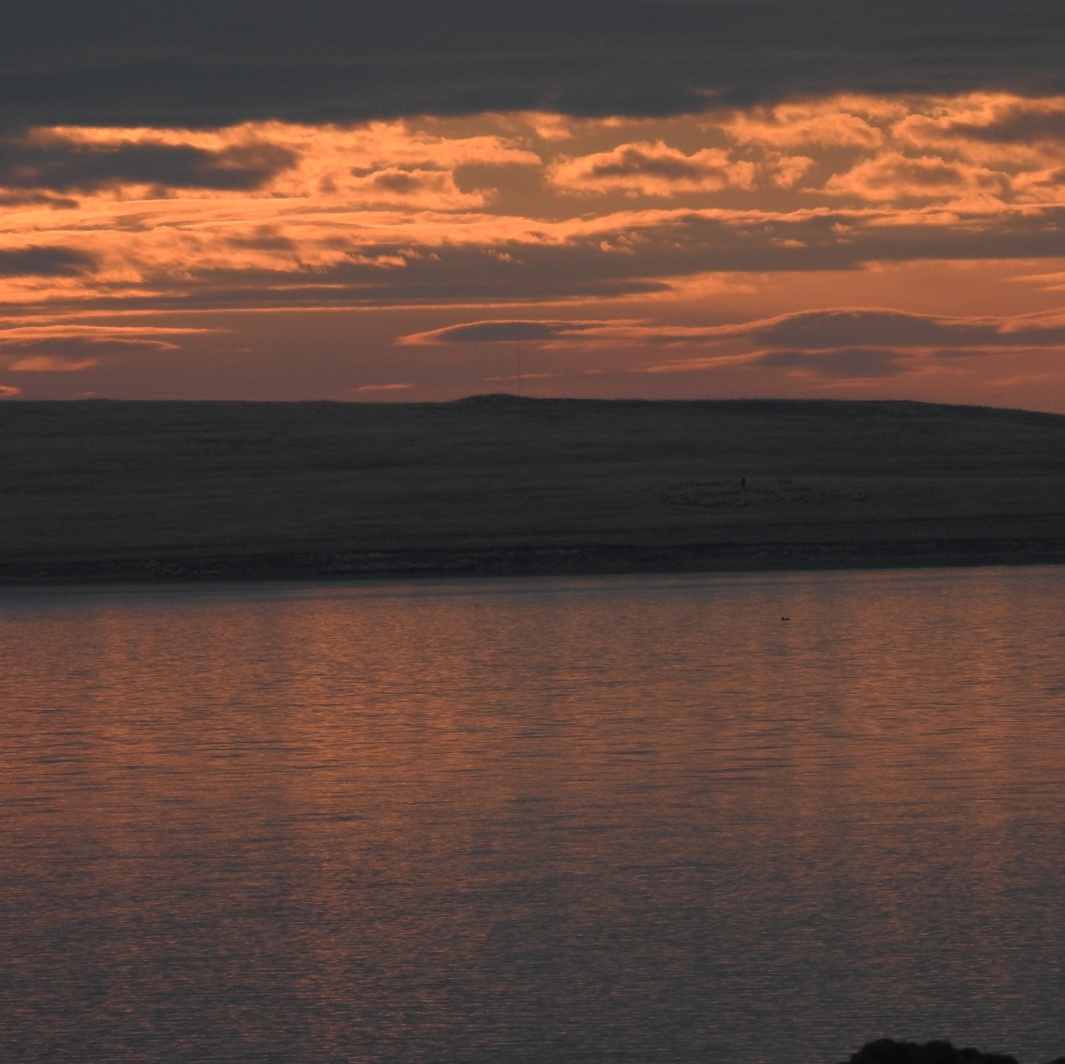 Beneficiar: S.C. FORMIN S.A.Intocmit: S.C. TOPO MINIERA S.R.L. Colectiv elaborare documentațieS.C. TOPO MINIERA S.R.L., certificat de atestare seria RGX, nr. 203/13.04.2022, expert atestat – nivel principal, pentru elaborare documentații de Rim-2, rim-3, rim-11c, rim-12, rm-1, rm-2, rm-3, rm-13b, bm-1, bm-2, ea, mb;Biolog TEODOR GLĂVAN-CARANGHEL - expert atestat – nivel principal  Certificat de atestare, seria RGX nr. 174/23.03.2022 pentru elaborare documentații de RIM-12; RM-3; RM-13b; BM-1; BM-2; și expert atestat – nivel principal  Certificat de atestare, seria RGX nr. 211/05.05.2022 pentru elaborare documentații de RIM-2, RIM-3, RIM-11a, BM-11c,EA,MB; expert ornitolog/mamifereDr. Biolog BUHACIUC – IONIȚĂ ELENA - expert atestat – nivel principal  Certificat de atestare, seria RGX nr. 212/05.05.2022  pentru elaborare documentații de  RIM-2, RIM-3, RIM-11a, EA, MB., expert herpetolog/ihtiolog/habitateBiolog MSc. DUMITRAȘCU ALEXANDRA MIHAELA – specialist biodiversitate, expert nevertebrateEcolog MSc. CUCU  GEORGE VALENTIN - specialist biodiversitate, expert ornitologBiolog MSc. STANCIU IRINA ALEXANDRA – specialist biodiversitate, expert habitate/planteIng. Ecolog  MSc. VALENTIN OLĂREȚ - specialist biodiversitateCUPRINSI. Denumirea proiectului“Exploatare pentru namol terapeuric din perimetrul LACUL TECHIORGHIOL EST” jud. Constanta.   II. TitularTitularul investitiei - S.C. FORMIN S.A., Str. Mihai Viteazu nr. 1, Municipiul Caransebes, Judetul Caras-Severin, sub nr. J11/177/1991, Cod Unic de Inregistrare RO 1067084, fax: 0213141435, mobil: 0722 274 806, mail: tiberiu.duma@formin.ro, reprezentata prin Tiberiu Duma, in calitate de Director.III. Descrierea caracteristicilor fizice ale întregului proiectRezumatul proiectului Suprafata totala 0,803 kmp.Suprafata necesara desfasurarii activitatii de exploatare in perimetrul Lacul Techirghiol Est este de 0,803 kmp, reprezentata in totalitate de luciu de apa. Suprafata perimetrului de exploatare intra in jurisdictia Agentiei Nationale pentru resurse Minerale, in ceea ce priveste gestionarea resursei de namol cantonata pe fundul lacului, precum si evidenta si calcul taxei pentru activitatea de exploatare. Avand in vedere volumul mic de lucrari ce se vor executa, utilajele implicate in aceste activitati si personalul redus aferent acestor lucrari, activitatea nu necesita organizare de santier in zona limitofa perimetrului. Avand in vedere dimensionarea procesului actual de extractie al namolului si eventuala dezvoltare a capacitatii, S.C. FORMIN S.A. isi propune exploatarea a 300 mc/an (conform Studiului de Fezabilitate aprobat)  pentru urmatorii 3 ani la o grosime mínima exploatabila de 0,2 m.Metodologia de extractie este tipica acestui tip de acumulari si se va realiza cu ajutorul unei instalatii tip greyfer actionata mecanic, cu capacitatea de 0,08 mc, amplasata pe o ambarcatiune cu motor electric, materialul recoltat fiind stocat intr-o haba metalica cu capatitate de 2,0 mc situată la bordul ambarcatiunii.Grosimea utilului – substanta minerala utila o constituie namolul negru care are grosimi cuprinse intre 0,05 si 0,37 m fiind intalnit pe intraga suprafata a cuvetei lacului.Variatia grosimii namolului in cadrul sectorului cercetat se datoreaza in pricipal procesului diferentiat de peloidogeneza, grefat pe natura litologica a substratului si adancimii apei din lac. Avand in vedere grosimea medie a complexului util, determinata pe baza unui numar mare de puncte de observatie, datorita variabilitatii valorilor individuale ale utilului, precum si morfologiei substratului, zacamantul poate fi considerat ca avand o forma cvasitabulara.Structura depozitelor este in general omogena, iar forma de zacamant poate fi caracterizata ca tabulara cu grosimi variabile pana la efilare in zonele marginale. Coperta este absenta, insa la partea superioara a stratului de namol au fost intalnite pelicule subtiri de minerale instabile, in forma coloidala (compusi sulfurosi). Prin natura ei, exploatarea namolurilor din cuvetele lacurilor care cantoneaza namoluri, decalarate in baza analizelor ca fiind terapeutice, constituie corpuri de substanţe minerale utile, relativ omogene din punctul de vedere al caracteristicilor spaţiale si fizico – chimice, ceea ce se reflecta prin faptul că tehnologia de exploatare şi valorificare existenta în prezent, raspunde tuturor condiţiilor geologice si calitative a acestor tipuri de zacamant. In acest caz acumularea de namol terapeutic din lacul Techirghiol, nu poate fi caracterizată printr-un conţinut mediu minim sau conţinut limita de exploatare, intrucat in procesul de obtinere a extractului de namol, rezulta o cantiate suficienta pentru productia preconizata. Randamentul sau coeficientul de extracţie al substantei minerale utile este caracterizat de raportul între rezerva exploatabila şi rezerva dovedită (rezerva industriala) existentă în unitatea de calcul. Cantitatea de nămol aprobată prin licență de exploatar este de 800 mc/an.Coordonatele de delimitare a perimetrului de exploatare LACUL TECHIRGHIOL EST, in sistem STEREO70 sunt prezentate in tabelul urmator:Tabelul nr. 1  Coordonatele perimetrului LACUL TECHIRGHIOL EST – sistem STEREO 70Justificarea necesităţii proiectuluiObiectivul proiectului este exploatarea pe baza de licenta de exploatare a resurselor de namol therapeutic pe o grosime medie de 0.20 m astfel nefiind necesare lucrari de constructii de nici un fel si nici organizari speciale ale terenului.Nămolul are efect antiiflamator și poate calma durerile reumatice fără reacțiile adverse ale medicamentelor. Nămolul sapropelic tratează afecţiuni reumatologice de tip inflamator sau degenerativ, sechele posttraumatice (ale muşchilor, pielii şi osului), afecţiuni ale sistemului nervos central şi periferic (de la nevralgii la hemiplegii, hemipareze, scleroza multiplă şi Parkinson), afecţiuni ginecologice (anexite, cervicite, metrite, sterilitate secundară, tulburări funcţionale), afecţiuni dermatologice (psoriazis, sindrom seboreic, alergodermii), afecţiuni vasculare periferice (ischemie, insuficienţă circulatorie)Nămolul curăță pielea, împachetările cu nămol redau pielii elasticitatea și ajută la eliminarea mai rapidă a toxinelor din organism.Nămolul ajută și la revitalizarea întregului organism, fiind de ajutor în combaterea oboselii și a insomniei. Valoarea investiţiei Costuri pentru activitatea de baza - costuri de deschidere – - costuri de pregatire 5.400 lei; - costuri de exploatare 775.000 lei; - costuri de depozitare 162.500 lei; - costuri de valorificare 162.500 lei.     d.   Perioada de implementare propusăCapacitatea tehnica si financiara a societatii permite executarea volumului de lucrari specific de exploatare, lucrari care se vor desfasura pe o perioada de 20 ani.  Planşe reprezentând limitele amplasamentului proiectului, inclusiv orice suprafaţă de teren solicitată pentru a fi folosită temporar (planuri de situaţie şi amplasamente) In figura de mai jos am reprezentat prin imagine google earth localizarea amplasamentului, comuna Techirghiol, judetul Constanta. Planul de situatie cu modul de utilizare al suprafetelor, scara 1:1.000, si Planul de incadrare in zona 1: 25.000 sunt anexate la prezentul studiu.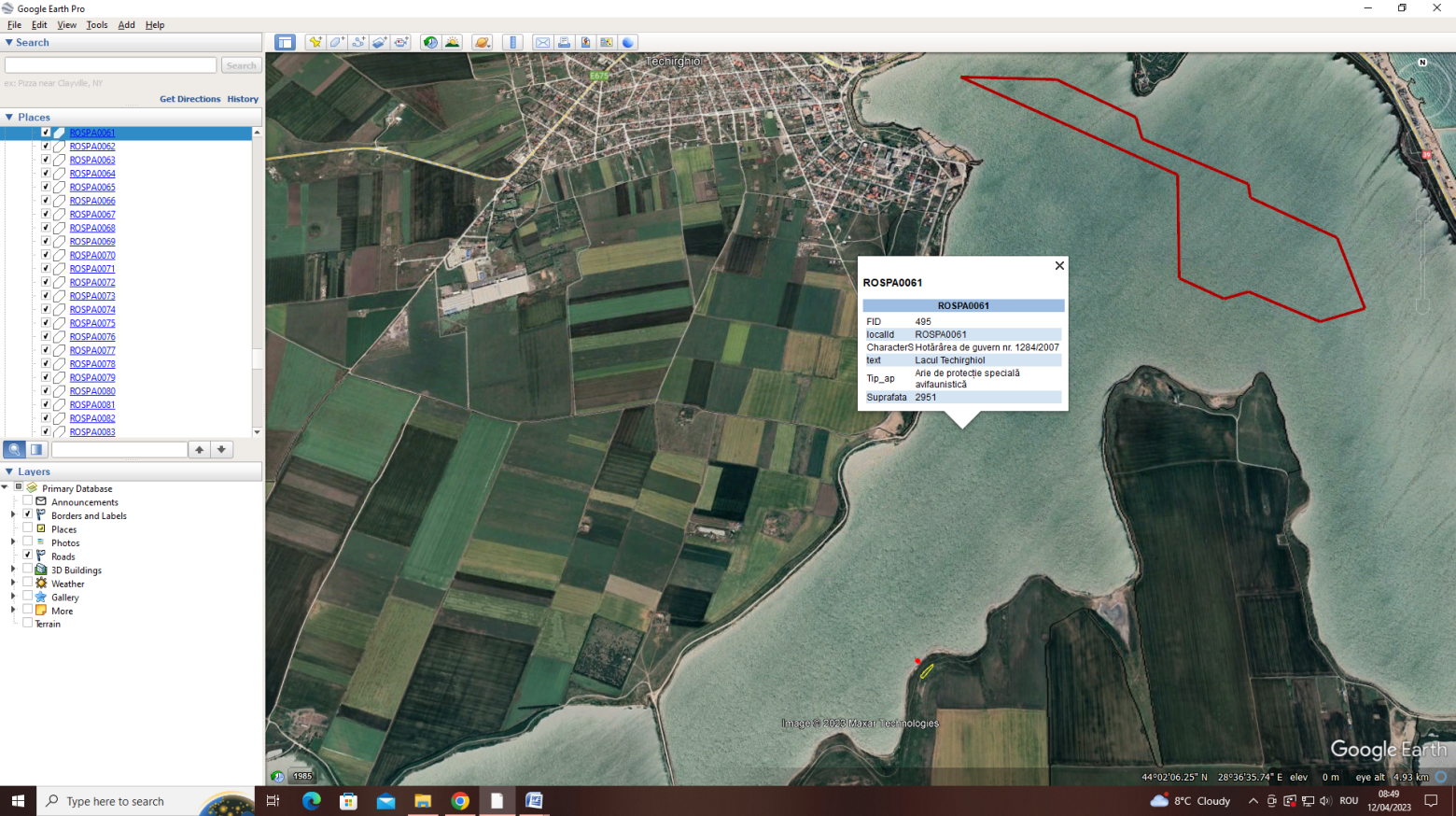 Fig. nr. 1 Localizarea amplasamentuluif.  Descrierea caracteristicilor fizice ale ale intregului proiect 1. Profilul şi capacităţile de producţiePerimetrul de exploatare ocupă o suprafaţă de 0,803 mp, pe raza localităţii Techirghiol, zona acoperita in totalitate de luciu de apa, si care se afla in administrarea Administratiei Bazinale de Apa Dobrogea Litoral.Accesul în perimetrul de exploatare se realizeaza din localitatea Eforie Sud, pe langa baza de tratament cca. 3,0 km pana in zona nord estica a perimetrului sau din localitatea Techirghiol cca. 2,5 km pana in zona nord vestica a perimetrului. De aici deplasarea se face pe drumuri locale de exploatare care circumscriu lacul Techirghiol pe tot conturul sau.In vederea desfasurarii activitatii in perimetrul de exploatare si anume pentru accesul la perimetrul de expoatare si desfasurarea activitatii efective de exploatare a namolului terapeutic (accesul pe luciul de apa), FORMIN S.A. a solicitat prin adresa nr. 10.779/08.06.2022 Autorizatia de gospodarire a apelor de la Administratia Bazinala de Apa Dobrogea Litoral, care are in administrare lacul Techirghiol. Avand in vedere dimensionarea procesului actual de extractie al namolului si eventuala dezvoltare a capacitatii, S.C. FORMIN S.A. isi propune exploatarea a 300 mc/an (conform Studiului de Fezabilitate aprobat)  pentru urmatorii 3 ani la o grosime mínima exploatabila de 0,2 m.Utilaje exploatare - incarcare – transport Avand in vedere volumul mic de lucrari miniere ce se vor executa, utilajele implicate in aceste activitati si personalul redus aferent acestor lucrari, activitatea nu necesita organizare de santier in zona limitofa perimetrului. Pentru activitatile de relocare a namolului din habele de pe ambarcatiune in habele din autovehicule in vederea livrarii acestuia catre beneficiari, societatea a inchiriat de la S.C. URBANA FASHION S.R.L. un teren in suprafata de 4,959 mp, din extravilanul UAT Tuzla, amplasata pe malul lacului, la cca. 2 km sud vest de perimetrul de exploatare. La nivelul acestei suprafețe vor staționa temporar autovehiculele utilizate pentru transportul nămolului către beneficiari, în vederea efectuării  relocării nămolului din habele din barcă (ancorată la pontoon) în habele din autovehicule.Pentru a usura accesul ambarcatiunii, se va amplasa in aceasta zona, la malu lacului, un ponton plutitor ancorat, care asigura atat plecarea si retragerea ambarcatiunii, cat si descarcarea namolului, care va fi transbordat ca hidromasa, cu ajutorul unei pompe de noroi, în habele goale.Metodologia de extractie este tipica acestui tip de acumulari si se va realiza cu ajutorul unei instalatii tip greyfer actionata mecanic, cu capacitatea de 0,08 mc, amplasata pe o ambarcatiune cu motor electric sau ambarcatiune inchiriata de la alti titulari de licente ce desfasoara lucrari de exploatare in zona Lacului Techirghiol, materialul recoltat fiind stocat intr-o haba metalica cu capatitate de 2,0 mc. Tehnologia de exploatare presupune parcurgerea urmatoarelor etape:deplasarea pe luciul apei, pana la punctele de extractie, cu ambarcatiunea cu motor electric;extractia (recoltarea) namolului cu instalatia tip greyfer cu capacitate 0,08 mc, pe toata grosimea acestuia si stocarea in haba metalica ;transportarea namolului colectat se va face direct cu ambarcatiunea la mal unde se va transborda namolul din habele metalice pline în altele goale. Transferul se va face direct in autovehicul special dedicat pentru transportul namolului, nefiind necesara stocarea  in zona proximala lacului.Transferul/Inlocuirea habelor se va realiza pe terenul inchiriat de catre FORMIN S.A. (a se vedea anexele) si livrat catre beneficiarii din vecinatatea Lacului Techirghiol.Cantitatea de namol ramasa in urma livrarii catre beneficiari (daca este cazul) se va returna in locul de unde a fost extrasa. Indatorirea de returnare a namolului dupa utilizare este strict a beneficiarilor, si anume: dupa utilizarea namolului in cadrul sesiunilor terapeutice, conform legislatiei acesta se returneaza la nivelul suprafetei de unde a fost exploatat. Astfel, beneficiarii care achizitioneaza namolul exploatat de cater SC. FORMIN SA au obligatia de a returna namolul in lacul Techirghiol, activitate ce nu face obiectul prezentului studiu.Substanta minerala utila o constituie namolul negru si negru cenusiu intalnit pe intreaga suprafata a cuvetei lacului, cu mici exceptii in zonele cu abraziune ridicata, de unde este remobilizat catre zona centrala, namol format prin procesul de peloidogeneza grefat pe depozitele argiloase loessoide din substrat. Procesul de peloidogeneza are la baza lantul trofic reprezentat de fito si zooplanctonul mezohalin, care are rolul de prelucrare a detritusului vegetal, la care se adauga populatiile microbiene reducatoare (flora fungo - bacteriana) care proceseaza substantele organice furnizate de fito si zooplancton, definitivand acest proces. Lucrarile de explorare executate in cadrul programului avizat au pus in evidenta aceste acumulari de namol sapropelic, cu caracteristici calitative care atesta proprietatile terapeutice ale acestuia. 2. Descrierea instalatiei si a fluxurilor tehnologice existente pe amplasamentMetodologia de extractie este tipica acestui tip de acumulari si se va realiza cu ajutorul unei instalatii tip greyfer actionata mecanic, cu capacitatea de 0,08 mc, amplasata pe o ambarcatiune cu motor electric sau ambarcatiune inchiriata de la alti titulari de licente ce desfasoara lucrari de exploatare in zona Lacului Techirghiol, materialul recoltat fiind stocat intr-o haba metalica cu capatitate de 2,0 mc. Calitatea produsului minier in raport cu conditiile restrictive de calitate impuse de potentialii beneficiari, nu impune procese speciale de prelucrare. Produsul minier – namol terapeutic - este descarcat la pontonul de acostare, prin transbordare ca hidromasa, cu ajutorul unei pompe de noroi, catre habele goale din autovehicule.Transferul se va face direct cu un camion special dedicat pentru transportul namolului catre beneficiari, nefiind necesara stocarea in zona proximala lacului.3. Descrierea proceselor de productie ale proiectului propus, in functie de specificul investitiei, produse si subproduse obtinute, marimea, capacitateaExploatarea se va face sistematic in cadul fasiilor rectangulare (careuri) de 10/10 m, dimensionate in functie de grosimea identificata a namolului si productia preliminata anual, fasii marcate topografic si in care namolul va fi excavat pe toata grosimea. Avand in vedere dimensionarea procesului actual de productie al extractului de namol si eventuala dezvoltare a capacitatii, pe perioada licentei se prevede un extras geologic mediu de 300mc/an, care urmeaza a fi valorificat. Dimensionarea unei fasii (careu) de 10/10 m = 100 mp, din care se va recolta 50 mc namol, pe o grosime medie de 0,50 m, a avut in vedre o productia anuala de 300 mc, care se va recolta din cadrul a 5 fasii. Avand in vedere dimensionarea, procesul actual de productie si valorificare, pe perioada licentei se prevede un extras geologic mediu de 300 mc/an, care insumeaza 6.000 mc intr-o perioada de 20 ani.4. Materiile prime, energia si combusatibilii utilizati, cu modul de asigurare a acestoraLa activitatea de recoltare – transbordare namol sunt prevazute consumuri de energie, combustibili, lubrefianti, care vor fi suportate de titular, precum si costurile legate de intretinerea si reparatia ambarcatiunii si a instalatiilor aferente, la care se adauga si valoarea chiriei terenului aferent desfasurarii activitatii. Productia realizata anual si dotari folosite in cadrul fuxului de executie si performantele acestora: - productia preliminata anual este de cca. 300 mc, ceea ce inseamna 6.000 mc pe perioada de 20 ani la care se refera acest studiu. - pentru deplasarea la locul de recolatre si returnare se utilizeaza o ambarcatiune cu motor electric, cu sarcina maxima admisa de 5.000 kg. - namolul se recolteaza de cei doi muncitori, cu instalatia tip greyfer de 80 dmc montata pe ambarcatiune si este depozitat intr-o haba metalica de 2,0 mc. - fluxul tehnologic presupune parcuregerea de catre ambarcatiune a traseului: ponton – zona de recoltare – ponton. - distanta totala a traseului de mai sus, in conditii normale de deplasare a ambarcatiunii este de cca. 5.000 m (2.500 m +2.500 m). - timpul de lucru pentru personalul care deserveste activitatea de exploatare namol este de 8 ore/zi. - in cadrul acestei activitati sunt antrenate doua persoane (muncitori calificati), a caror activitate se desfasoara si in incinta tehnologica. 5. Racordarea la retelele utilitare existente in zonaNu este cazul.6. Descrierea lucrarilor de refacere a amplasamentului in zona afectataIn conformitate cu prevederile legislatiei in vigoare, namolul rezultat din utilizarea in scopuri medicale sau balneare, in cadru organizat, nu constituie un deseu, utilizatorii avand obligatia de a-l returna in lac, pentru refacerea florei microbiene. Altfel in cadrul exploatarii de namol Lacul Techirghiol Est, namolul rezultatat din curatarea periodica a tancului de stocare din incinta tehnica, va fi returnat in lac.7. Cai noi de acces sau schimbari ale celor existenteAccesul in perimetrul de exploatare se realizeaza din localitatea Eforie Sud, pe langa baza de tratament cca. 3 km pana in zona de nord estica a perimetrului sau in localitatea Techirghiol cca. 2,5 km pana in zona nord vestica a perimetrului.De aici deplasarea se face pe drumuri locale de exploatare care circumscriu lacul Techirghiol pe tot conturul sau.8. Resurse naturale folosite in constructie si functionarePrin specificul proiectului singura resursa naturala utilizata in fazele de constructie si functionare este reprezentata de namolul din lacul Techirghiol. Acesta va fi depus inapoi in lac dupa utilizarea lui.9. Metode folosite în construcţie/demolareNu sunt necesare lucrări de constructie si, prin urmare, nici de demolare  la nivelul exploatării. 10. Planul de executie, cuprinzand faza de constructie, punerea in functiune, exploatare, refacere si folosire ulterioaraPentru dezvoltarea exploatarii de namol terapeutic si asigurarea condiţiilor optime realizarii unei producţii medii de 300 mc / an (extras industrial) vor fi prevazute pentru perioada de valabilitate a licentei (20 ani), urmatoarele lucrari:Lucrari miniere de deschidere Conditiile de zacamant si particularitatile morfologice ale acumularii namol terapeutic asigura accesul la resursa pana la nivelul unitatii de exploatare, astfel ca zacamantul Lacul Techirghiol Est este aproape in totalitate deschis. Pentru activitatile legate de exploatare, transport si valorificare, societatea a inchiriat de un teren amplsat pe malul lacului, la cca. 2 km sud vest de perimetrul de exploatare. In aceasta zona se va amplasa un ponton plutitor ancorat, care asigura atat plecarea si retragerea ambarcatiunii, cat si descarcarea namolului, care va fi transbordat ca hidromasa, cu ajutorul unei pompe de noroi, pana la habele goale din autovehicule. Nu sunt necesare lucrari miniere de deschidere a resursei luand in considerare specificul acesteia (namol sapropelic) resursa fiind considerate deschisa.Lucrari miniere de pregatire Experienta acumulata in perioada anterioara in care s-au executat lucrari de explorare pe baza de licenta, coroborata cu tehnologia adoptata pentru recoltarea namolului in - alegerea metodei de exploatare - si prograamul de dezvoltare a exploatarii in perioada de licenta, a dus la stabilirea principalelor lucrari de pregatire necesare. Avand in vedere natura substantei utile cat si conditiile geologice si hidrogeologice de zacamat, putem considera ca acumularea de namol terapeutic din perimetrul Lacul Techirghiol Est este “deschisa la zi” fapt pentru care un sunt necesare lucrari de decopertare. Avand in vedere conditiile geologice si hidrogeologice ale zacamantului, precum si factorii climaterici care vor influenta procesul de exploatare, consideram ca principale lucrari de pregatire se vor concretiza din:  bornarea perimetrului de exploatare cu balize din material plastic, ancorate pe fundul lacului, de recipienti de plastic de 20 litri, umpluti cu apa, printr-un cablu de plastic cu lungimea de doua ori mai mare decat adancima lacului, pentru a evita deplasarea recipientilor, la miscarea valurilor generate de vant. aplasarea unor borne topografice pe malurile lacului, in dreptul zonelor stabilite in planul de dezvoltare, pentru recoltarea namolului, una pe malul estic si una pe malul vestic, pentru orintarea si urmarirea exploatarii.  bornarea parcelelor de recoltare, cu dimensiuni de 80/80 m fiecare in acelasi mod ca la bornarea perimetrului de exploatare.  marcarea in cadrul parcelelor, a fasiilor de recoltare a namolului prin amplasarea in cadrul fiecarei fasii de 10/10 m, a unui reper flotant din material plastic, in central fasiei, care sa aiba inscris la partea superioara numarul de identificare a fasiei de exploatare.Lucrari miniere de exploatareConditiile de zacamant, natura substantei utile si morfologia terenului descriese anterior au conditionat metoda de exploatare aleasa si anume metoda de exploatare in parcele, iar in cadrul acestora in fasii rectangulare (10/10 m), prin recoltare cu ambarcatiune dotata cu instalatie tip greyfer actionat mecanic. Metodologia de extractie este tipica acestui tip de acumulari si se va realiza cu ajutorul unei instalatii tip greyfer actionata mechanic, cu capacitatea de 0,08 mc, amplasata pe o ambarcatiune tip Cataraman, materialul recoltat fiind stocat intr-o haba metalica cu capatitate de 2,0 mc. Tehnologia de exploatare presupune parcurgerea urmatoarelor etape:  deplasarea pe luciul apei, pana la punctele de extractie,  extractia (recoltarea) namolului cu instalatia tip greyfer cu capacitate 0,08 mc, pe toata grosimea acestuia si stocarea in haba metalica ;  transportarea namolului colectat, cu ambarcatiunea la mal (ponton), unde va fi transbordat ca hidromasa, cu ajutorul unei pompe de noroi; Exploatarea se va face sistematic in cadrul fasiilor rectangulare (careuri) de 10/10 m, dimensionate in functie de grosimea identificata a namolului si productia preliminata anual, fasii marcate topografic si in care namolul va fi excavat pe toata grosimea. Avand in vedere dimensionarea procesului actual de productie al extractului de namol si eventuala dezvoltare a capacitatii, pe perioada licentei se prevede un extras geologic mediu de 200 mc/an, care urmeaza a fi valorificat. Dimensionarea unei fasii (careu) de 10/10 m = 100 mp, din care se va recolta 50 mc namol, pe o grosime medie de 0,50 m, a avut in vedere o productia anuala de 200 mc, care se va recolta din cadrul a 5 fasii.Functie de cele prezentate in capitolele anterioare, putem aprecia volumul si durata principalelor lucrari de pregatire si anume:  bornarea perimetrului de exploatare - 13 balize din material plastic, ancorate de recipienti de plastic de 20 litri, umpluti cu apa.  borne topografice de reperaj pe malurile lacului – 2 borne din beton  marcarea parcelelor si a fasiilor de recoltare – 20 repere flotante Pentru demararea rapida a lucrarilor de exploatare, aceste lucrari, se vor executa in primul an contractual al licentei de exploatare, perioada de executie fiind de cca. 10 zile, lucratoare.Lucrarile de pregatire se vor executa fie cu societati specializate in astfel de lucrari (construire ponton, amenajare acces la lac, asistenta topografica), fie cu personal propriu (balizarea perimetrului si a zonelor de recoltare).11. Relatia cu alte proiecte existente sau planificateNu este cazul.12. Detalii privind alternativele care au fost luate în considerareNu au existat alte variante, intrucat terenul pentru realizarea este detinut  prin Contract de inchiriere incheiat cu Administratia Bazinala de Apa Dobrogea – Litoral.13. Alte activitati care pot aparea ca urmare a proiectuluiNu este cazul. 14. Alte autorizatii cerute pentru proiect Nu este cazulIV. Descrierea lucrărilor de demolare necesareDatorita specificitatii proiectului de extragere a namolului terapeutic nu vor fi necesare lucrari de demolare. La finalul investitiei, se vor indeparta de pe amplasament utilajele (ponton), acestea nefiind de natura permanenta.V. Descrierea amplasării proiectuluia.  Distanţa faţă de graniţe pentru proiectele care cad sub incidenţa Convenţiei privind evaluarea impactului asupra mediului în context transfrontieră, adoptată la Espoo la 25 februarie 1991, ratificată prin Legea nr. 22/2001, cu completările ulterioare.Luand  in considerare caracteristicile proiectului si localizarea acestuia (Lacul Techirghiol) consideram ca impactul nu va avea un caracter transfrontalier, distanta pana la cea mai apropiata granita fiind de peste 20 km.b. Localizarea amplasamentului în raport cu patrimoniul cultural potrivit Listei monumentelor istorice, actualizată, aprobată prin Ordinul ministrului culturii şi cultelor nr. 2.314/2004, cu modificările ulterioare, şi Repertoriului arheologic naţional prevăzut de Ordonanţa Guvernului nr. 43/2000 privind protecţia patrimoniului arheologic şi declararea unor situri arheologice ca zone de interes naţional, republicată, cu modificările şi completările ulterioare.Conform Listei Monumentelor istorice, actualizata, aprobata prin Ordinul Ministrului Culturii si Cultelor nr. 2.314/2004, cu modificarile si completarile ulterioare si Repertoriului arheologic national si declararea unor situri arheologice ca zone de interes national, republicata, cu modificarile si completarile ulterioare, perimetrul propus, respectiv Lacul Techirghiol nu se suprapune cu nici un element de patrimoniu cultural. In proximitatea perimetrului propus exploatarii se gasesc urmatoarele situri arheologice:- Situl arheologic de la Techirghiol – Asezare Epipaleolotic (mileniul al IV-lea a. Chr.), Epoca Romana (secolele i_IV), tezaur monetar Epoca Romana;- Situl arheologic de la Techirghiol - Golful Urluchioi;- Situl arheologic de la Eforie Sud; Facem precizarea ca proiectul supus studiului nu se suprapune cu niciunul din siturile arheologice mai sus mentionate, acestea fiind la nivelul uscatului.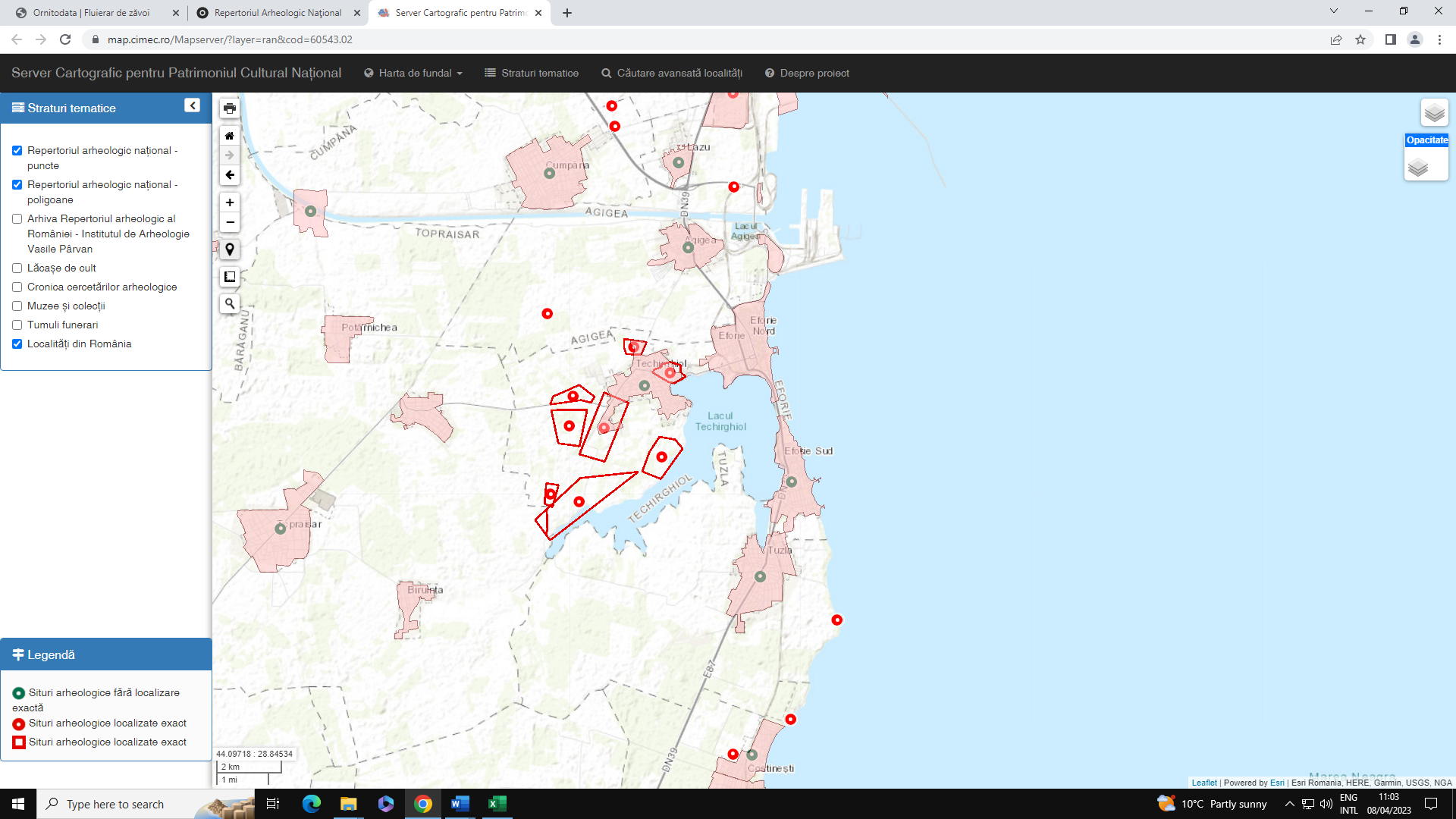 Fig. nr. 2 – Proiectul propus in raport cu siturile arheologice Harti, fotografii ale amplasamentului care pot oferi informaţii privind caracteristicile fizice ale mediului, atât naturale, cât şi artificiale, şi alte informaţii.Planul de situație anexat la prezentul studiuFolosinţele actuale şi planificate ale terenului atât pe amplasament, cât şi pe zone adiacente acestuia.Perimetrul studiat este situat in bazinul hidrografic al Lacului Techirghiol numar TOPO 5142-07, folosinta actuala Lacul Techirghiol.Politici de zonare şi de folosire a terenuluiRegimul JuridicTeren situat in extravilan;Titlu asupra imobilului: LICENTA DE CONCESIUNE PENTRU EXPLOATARE 23740/24.06.2021Teren situat in SIT NATURA 2000 – ROSPA0061 Lacul TechirghiolRegim EconomicFolosinta actuala: Lac TechirghiolDestinatia zonei, stabilita prin PUG: Lac Techirghiolf.  Arealele sensibileActivitatea se desfasoara in perimetrul sit-ului Natura 2000 ROSPA0061 Lacul Techirghiol. Lacul Techirghiol este cel mai mare lac salin din România, un mare luciu de apă (1.226,97 hectare) aflat în vecinătatea imediată a liniei costiere, la cca. 15 km sud de Constanța; denumirea turcească Tekirgöl se traduce prin lacul barbunului (Mullus barbatus). Nămolul și apele lacului se utilizează pentru calitățile lor balneoterapeutice, începând cu secolul 19; dealtfel, nămolul acesta se produce ca rezultat al descompunerii bacteriene a organismelor acvatice care și-au terminat existența, mai cu seamă a crustaceelor Artemia salina și a algelor ce trăiesc în apă.Apele lacului, odată deconectate de cele marine prin formarea unui cordon de nisipuri litorale (de cca 200 m lățime), au devenit în mod natural hipersaline, ca rezultat al evaporării puternice în climatul subarid, ce a dus la scăderea nivelului apei lacustre și creșterea concentrației de sare la un nivel mai ridicat decât în apele marine. Nu se poate exclude o pătrundere a apelor marine prin cordonul de nisip, la adâncime. Nivelul lacului fluctuează atât anual cât și multianual; la măsurători din 1909, nivelul apei lacului era la -1,5 m față de nivelul mării, pentru a scădea la -1,64 în 1953, iar acum este a crescut aproape de nivelul mării, probabil ca rezultat al unui climat mai puțin arid-semiarid sau al perioadelor când irigațiile agricole au dus la creșterea cantităților de apă introduse în bazinul de captare a lacului.Situl Natura 2000, ROSPA0061 Lacul Techirghiol a fost desemnat ca arie protejata in anul 2007 prin HG nr. 1284/2007 privind declararea ariilor de protectie speciala avifaunistica, ca parte integranta a retelei ecologice Natura 2000 in Romania. Suprafata totala a sitului ROSPA0061 Lacul Techirghiol este de 2950.70ha. Din cele 9 regiuni biogeografice recunoscute pe teritoriul Uniunii Europene, acest sit este localizat in 2 regiuni biogeografice, si anume: Regiunea biogeografica Pontica in proportie de 35.98% si Regiunea biogeografica Stepica in proportie de 64.02%.Lacul Techirghiol este o arie protejată cu statut de „zonă umedă de importanţă internaţională”. Distincţia acordată de către Convenţia Ramsar are scopul protejării speciilor şi habitatelor şi al folosirii eficiente a resurselor naturale din zonă, importante deopotrivă pentru oameni şi mediu, in cazul de față nămolul sapropelic.g.  Coordonatele geografice ale amplasamentului proiectului, prezentate sub formă de vector în format digital cu referință geografică, în sistem de proiecție națională Stereo 1970- coordonatele geografice ale amplasamentului proiectului, prezentate sub formă de vector în format digital cu referinţă geografică, în sistem de proiecţie naţională Stereo 1970.h. Detalii privind orice variantă de amplasament care a fost luată în considerareNu este cazulVI. Descrierea tuturor efectelor semnificative posibile asupra mediului ale proiectului, în limita informaţiilor disponibileMediul înconjurător nu este afectat de acest tip de exploatări, dacă sunt respectate condiţiile normale de exploatare prevăzute de prezenta documentaţie. Nu este cazul pentru un program special de măsuri tehnice, organizatorice, economice pentru protectia mediului.A. Surse de poluanţi şi instalaţii pentru reţinerea, evacuarea şi dispersia poluanţilor în mediu:a. Protecţia calităţii apelor1. Sursele de poluanţi pentru ape, locul de evacuare sau emisarIn urma activitatii desfasurate nu rezulta ape uzate tehnologice.La obiectivul analizat, lucrarile ce se vor executa nu necesita utilizarea apei si nici nu se deverseaza ape uzate in emisar – de suprafata sau de adancime. Excavarea namolului cu instrumente metalice sau plastic si respectarea prevederilor acordului de mediu vor asigura protectia calitatii apei din lac. 2. Statiile si instalatiile de epurare sau de preepurare a apelor uzate prevazuteNu sunt prevazute astfel de instalatii, nu e cazul. b.  Protecţia aerului1. Sursele de poluanţi pentru aer, poluanti, inclusiv surse de mirosuriIn perimetrul de exploatare nu vor exista emisii de pulberi in suspensie si de gaze arse, datorita utilizarii unei ambarcatiuni cu motor electric. Aceste tip de emisii se va resimți doar în cadrul  activității de transport a nămolului de la nivelul pontonului dar avand in vedere periodicitatea scăzută a transportului, dependent atât de starea vremii cît și de comenzile de la beneficiari, acestea se vor incadra in limitele admise de legislația în vigoare.2. Instalaţiile pentru reţinerea şi dispersia poluanţilor în atmosferăSe apreciaza ca lucrarile desfasurate in perioada de executie a obiectivului au un impact nesemnificativ asupra calitatii atmosferei din zonele de lucru si din zonele adiacente acestora.c.  Protecţia împotriva zgomotului şi vibraţiilor1. Sursele de zgomot şi de vibraţiiSursele de zgomot pe amplasamentul analizat sunt reprezentate de functionarea motoarelor utilajelor, traficul naval, etc. Nivelul zgomotelor se va incadra mult sub limitele impuse de normele legale in vigoare.Zgomotul produs se manifesta in jurul sursei (perimetrul de extractie a nămolului  in cadrul fasiilor rectangulare (careuri) de 10/10 m-5 fâșii pe an) pe distante mici, utilajele folosite fiind corespunzatoare legislatiei.Conditiile de propagare depind in primul rand de natura utilajelor, dar si de factori externi suplimentari (absorbtia undelor acustice/vibratiilor de catre sol, cladiri sau vegetatia existenta, viteza si directia vantului, topografia terenului s.a).Intensitatea emisiei fonice scade proportional cu cresterea distantei fata de sursa, cu gradul de denivelare a terenului, cu gradul de ocupare a terenului cu vegetatie si cu starea atmosferica.2. Amenajările şi dotările pentru protecţia împotriva zgomotului şi vibraţiilorNivelul de zgomot se va incadra in limitele stabilite prin Ordinul 10009/1988 si Ordinul 536/1997, iar valorile limita de expunere la zgomot vor fi in concordanta cu cele prevazute de HG 493/2006 privind cerintele minime de securitate si sanatate referitoare la expunerea lucratorilor la zgomot.Valorile limita de expunere la vibratii vor fi cele prevazute de HG 1876/2005 privind cerintele minime de securitate si sanatate la expunerea lucratorilor la riscurile generate de vibratii.Avand in vedere acest lucru s-a estimat ca in perioada de executie a lucrarilor impactul produs de sursele de zgomot si vibratii va fi nesemnificativ.d.  Protecţia împotriva radiaţiilor1. Sursele de radiaţiiNu este cazul2. Amenajările şi dotările pentru protecţia împotriva radiaţiilorNu este cazule.  Protecţia solului şi a subsolului1. Sursele de poluanţi pentru sol si subsolActivitatea de exploatare a namolului terapeutic din lacuri nu produce efecte negative locale asupra solului si subsolului, prin executia excavarilor si nu genereaza deseuri miniere. Avand in vedere metoda de exploatare si uneltele si instrumentele utilizate in procesul de recoltare precum si tipul ambarcatiunii dotata cu motor ecologic, acestea nu pot genera efecte negative asupra apei din lac. Pentru prevenirea oricaror daune asupra mediului vor trebui respectate toate prevederile acordului/autorizatiei de mediu si gestionarea deseurilor nonminiere in conformitate cu legislatia in vigoare. 2. Lucrările şi dotările pentru protecţia solului şi a subsoluluiNu este cazul.f.  Protecţia ecosistemelor terestre şi acvatice1. Identificarea arealelor sensibile ce pot fi afectate de proiectActivitatea se desfasoara in perimetrul sit-ului Natura 2000 ROSPA0061 Lacul Techirghiol.  Lacul Techirghiol este cel mai mare lac salin din România, un mare luciu de apă (1.226,97 hectare) aflat în vecinătatea imediată a liniei costiere, la cca. 15 km sud de Constanța; denumirea turcească Tekirgöl se traduce prin lacul barbunului (Mullus barbatus). Nămolul și apele lacului se utilizează pentru calitățile lor balneoterapeutice, începând cu secolul 19; dealtfel, nămolul acesta se produce ca rezultat al descompunerii bacteriene a organismelor acvatice care și-au terminat existența, mai cu seamă a crustaceelor Artemia salina și a algelor ce trăiesc în apă.Apele lacului gazduiesc numeroase specii de pasari. Specii de pasari dependente de habitate acvatice deschise din Anexa 1: Alcedo atthis, Anser erythropus, Branta ruficollis, Cygnus cygnus, Chlidonias niger, Chlidonias hybridus, Gavia arctica, Larus genei, Lacrus melanocephalus, Larus minutus, Mergus albellus, Nycticorax nycticorax, Oxyura leucocephala, Pelecanus onocrotalus, Phalacrocorax pygmeus, Sterna albifrons, Sterna sandvicensis. Specii din Anexa 1 dependente de habitate cu apa mica (litorale): Charadrius alexandrius, Himantopus Himantopus, Philomachus pugnax, Pluvialis apricaria, Phalaropus lobatus. Specii din Anexa 1 dependente de tufarisuri: Acrocephalus melanopogon, Botaurus stellaris, Circus aeruginosus, Egretta alba, Egretta garzetta, Ixobrychus minutus, Ardea purpurea, Ardeola ralloides, Asio flammeus. Specii din Anexa 1 asociate cu habitate terestre: Anthus campestris, Burhinus oedicnemus, Buteo rufinus, Ciconia ciconia, Circus cyaneus, Circus macrourus, Columba palumbus, Coracias garrulus, Dendrocopos syriacus, Falco cherrung, Falco columbarius, Falco peregrinus, Falco vespertinus, Lanius collurio, Lanius minor, Melanocortpha calandra.Studiul in teren s- a rezumat la colectarea de date cu privire la prezenta speciilor din zona studiata. Prin zona studiata intelegem amplasamentul perimetrului de exploatare la care se adauga zonele adiacente acestuia. In vederea inventarierii speciilor de flora, studiul in teren s-a desfasurat prin metoda de transectelor fitocenologice cu investigarea repretititvă a transectelor, în vederea observării diferitelor stări vegetative ale plantelor pentru inregistrarea cu acuratete a succesiunii speciilor de ce permite totodata identificarea tipurilor de habitate si a speciilor cheie. Flora si vegetația a fost investigata pe parcursul transectelor terestre diurne prin metode fitocenologice ce au urmarit compoziția floristică a asociațiilor și identificarea speciilor de plante abundente care pot fi caracteristice, reprezentative și/sau însoțitoare anumitor habitate. Au fost luate in considerare perioadele fenologice ale vegetatiei, dupa cum sunt reprezentate in figura de mai jos:Figura 65 - Diagrama Gantt a deplasarilor pe teren pentru monitorizarea vegetatieiIn vederea monitorizarii speciilor de nevertebrate terestre, studiul in teren s-a desfasurat prin urmatoarele metode:1. Capturarea cu fileul entomologic pe un transect prestabilitMetoda consta in cosirea vegetatiei cu ajutorul unui fileu entomologic, pe un transect prestabilit, cu o lungime de aproximativ 100 m lungime si cu o latime de 1,5m (s-au realizat 6 astfel de transecte). Dupa fiecare minut de colectare continutul fileului s-a examinat vizual.Tabelul nr. 12 – Graficul perioadelor de monitorizare pentru grupe taxonomice majorePentru studiul in teren asupra herpetofaunei au fost efectuate urmatoarele metode: 1.Transectul vizual acvatic diurn - metodă elaborată pentru evaluarea speciilor de amfibieni și reptile acvatice pentru a căror determinare nu este nevoie de imobilizarea exemplarelor;2. Transectul vizual terestru diurn - metodă elaborată pentru evaluarea speciilor de reptile terestre;3. Transectul vizual terestru nocturn - metodă elaborată pentru evaluarea speciilor de amfibieni și reptile care sunt active în timpul nopții.Tabelul nr. 14 – Graficul perioadelor de monitorizare pentru grupe taxonomice majoreLocalizam  amplasamentul PP pe suprafata lacului Techirghiol, sit de protectie speciala avifaunistica decretat in anul 2007 pentru protectia si conservarea ornitofaunei. Situl este localizat intre doua mari rute de migratii, si anume Via Pontica si Drumul Sarmatic, astfel ca efectivele aflate in migratiile de primavara si toamna dispun de zone de hranire si odihna.Vegetatia se remarca in special prin prezenta speciei Phragmites australis, care se intind pe linia malurilor. Metodologia folosita pentru realizarea studiului in teren este reprezentata in special de traseele liniare efectuate de-a lungulmalurilor, cat si de punctul fix. Fauna de nevertebrate numara specii comune, unde predomina clasa Insecta. O caracteristica aparte a lacului Techirghiol o contituie prezenta crustaceului Artemia salina. Principalele specii observate sunt reprezentate de diptere precum Culex pipiens, Musca domestica, Lucilia caesar, coleoptere precum Coccinella septempunctata, Carabus granulatus, Carabus auratus. Dintre speciile de orthoptere identificate, cele mai frecvent intalnite au fost Calopteryx splendens si Platycnemis pennipes, caracteristice apelor lin curgaotare sau statatoare. Dintre acestea, Calopteryx splendens reprezinta un indicator ecologic al apelor nepoluate. Ordinul Anura este reprezentat specii caracteristice lacurilor, precum Pelophylax ridibundus, la care adaugam Bufotes viridis, Hyla arborea si Bombina bombina. Ordinul Squamata numara specii des intalnite in salbaticie precum Natrix tessellata, Lacerta viridis. Fauna de mamifere se remarca prin prezenta speciei Spermophillus citellus, la care se adauna Microtus arvalis, Vulpes vulpes, Lepus europaeus.Astfel, se contureaza lanturi trofice bine definite, unde fiecare organism are functia sa, de producator in cazul vegetatiei, sau consumator, si aici includem nevertebratele si vertebratele. Amplasamentul lacului Techirghiol intre regiunile biogeografice stepica si pontica duce la modelarea factorilor abiotici, care sunt influentati in special de Marea Neagra, localizata in vecinatatea estica a lacului. Malurile se prezinta a fi favorabile prezentei speciilor din familia Charadriidae si Scolopacidae, fiind joase si maloase. Prin urmare, vegetatia, flora si fauna stepica impreuna cu factorii abiotici repartizeaza relatiile dintre organismele prezente in relatii intraspecifice – relatii ce se dezvolta intre indivizii ce apartin aceleiasi specii, si relatii interspecifice – relatii ce apar intre indivizii din specii diferite. In tabelul de mai jos, sunt prezentate cele mai des intalnite relatii interspeficice in lumea vie:Tabelul 2 – Relatii interspecifice comune in lanturile troficeOdata cu inaintarea inspre vestul lacului, se distinge zona stepica caracterizata de specificul aspect mozaicat, unde predomina padurile sau arborii izolati, agroecosistemele si pajistile stepice. In apropierea cursurilor de ape curgatoare se pot forma zone umede caracterizate de balti temporare, multe dintre acestea aparand in urma precipitatiilor abundente sau a inundatiilor. In partea de est, Marea Neagra asigura necesarul de hrana pentru speciile ihtiofage, dar si teritorii de odihna, unde sunt observate predominant aglomerari de pescarusi si cormorani.Astfel, putem concluziona ca lacul Techirghiol beneficiaza de o bogatie specifica impresionanta, mai ales in cazul speciilor avifaunistice. Localizarea geografica, biogeografica, precum si alti factori abiotici (salinitate, clima, turbiditatea apei, tipul de sol, regimul de precipitatii, etc.) duc la conturarea unui complex de ecosisteme bogate in specii, cu efective stabile, concentratii impresionante in timpul migratiilor, unde speciile beneficiaza de zone de hranire, odihna si reproducere. AvifaunaAmplasamentul este localizat pe Lacul Techirghiol, acesta reprezentand o deosebita importanta pentru speciile de pasari care folosesc zona pentru hranire, reproducere si odihna in perioadele de migratii si pasaj, fiind decretat in 2007 ca sit de protectie speciala avifaunistica. Astfel, pentru identificarea speciilor de pasari care populeaza zona supusa studiului, s-au folosit metoda punctului fix si a traseelor liniare efectuate pe malurile lacului. Perioada efectuării investgațiilor asupra avifaunei este reprezentată de intervalul ianurie 2022-martie 2023, perioadă în care au fost efectuate deplasări specifice pentru fiecare grupă și anume oaspeți de iarnă, sedentare, oaspeți de vară, cuibăritoare, pasaj/migrație, cu o frecvență de 2 deplasări pe lună.Asstfel au fost identificate un număr 83 specii de pasari în zonele analizate specifice perimetrului de excploatare și a perimetrului aferent pontonului , care se regasesc enumerate in tabelul de mai jos:Tabelul 3 – Specii de pasai identificate in urma studiului in terenCele 83 specii identificate in teren au fost grupate in 15 ordine taxonomice, dintre care Passeriformes prezinta cea mai mare bogatie specifica si numara 22 specii. Charadriiformes este al doilea ordin bine reprezentat, si cuprinde 17 specii de pasari, fiind urmat de Anseriformes cu 16 reprezentanti. Ordinul Pelecaniformes, care numara in special starci, dar si doua specii de pelican, numara un total de 7 specii. Celelalte ordine taxonomice numara putini reprezentanti: Accipitriformes – 4 specii, Podicipediformes si Falconiformes – cate 3 specii fiecare, Suliformes, Gruiformes si Columbiformes – cate doua specii fiecare, Galliformes, Phoenicopteriformes, Coraciiformes, Ciconiiformes si Bucerotiformes – cate o specie fiecare. Analiza taxonomica a speciilor de pasari idenificate este reprezentata grafic in urmatoarea figura.Figura 2 – Analiza taxonomica a speciilor de pasari idenificatePentru speciile de pasari identificate, s-a tinut cont si de activitatea desfasurata de acestea. Putem grupa speciile identificate in 3 categorii in functie de activitatea desfasurata in timpul observatiilor, si anume specii care se odihnesc pe luciul de apa, specii care se hranesc pe maluri sau pe luciul apei, si speciile aflate in tranzit. Pentru aceasta categorie, au fost notate directiile de zbor ale speciilor de pasari, acestea fiind reprezentate in urmatorul grafic:Figura 3 – Directiile de zbor observateImprejurimile lacului Techirghiol se prezinta astfel: in est localizam Marea Neagra, care da influente pontice lacului; nordul este reprezentat de asezarile umane TechirghioCele mai multe specii au fost observate odihnindu-se pe malul lacului, sau pe luciul apei, unele dintre acestea cautandu-si hrana. Majoritatea pasarilor zburau dinspre sud si nord, posibil tranzitand zona in cautare de hrana. Din punct de vedere avifenologic, impartim speciile analizate in 5 categorii: speciile sedentare sunt cele mai numeroase si constituie 45% din total. Oaspetii de vara constituie cea de-a doua categorie avifenologica bine reprezentata, insumand 24 de specii, echivalentul a 29%. Speciile partial migratoare reprezinta 14%, speciile de pasaj reprezinta 7%, iar oaspetii de iarna, doar 5%.Figura 4 – Analiza fenologica a speciilor de pasari identificateIn conformitate cu statutul de periclitare regasit in IUCN Red Lists, regasim 69 specii in categoria Least Concern, preocupare minima. Aceasta cateorie este cea mai bine reprezentata. In urma studiului in teren au fost identificate 4 specii aproape periclitate, iar alte 8 specii sunt vulnerabile la nivel european. Doua specii nu sunt evaluate in IUCN si nu prezinta statut de periclitare.Figura 5 – Categoriile de periclitare ale speciilor de pasari identificate, conform IUCNRaportat la Ordonanta de Urgenta nr. 57/2007, regasim 20 specii in Anexa 3, 13 specii in Anexa 4B, 19 specii in Anexa 5C. Dintre speciile care se regasesc in Anexa 5C, doua dintre acestea se regasesc si in Anexa 5D, iar alte 8 sunt enumerate si in anexa 5E. Alte 31 specii nu sunt regasite in anexele acestui document normativ ce au drept rol conservarea si protectia biodiversitatii, a faunei si florei salbatice. Figura 6 – Statutul de protectie al speciilor de pasari identificate, conform O.U.G. 57/2007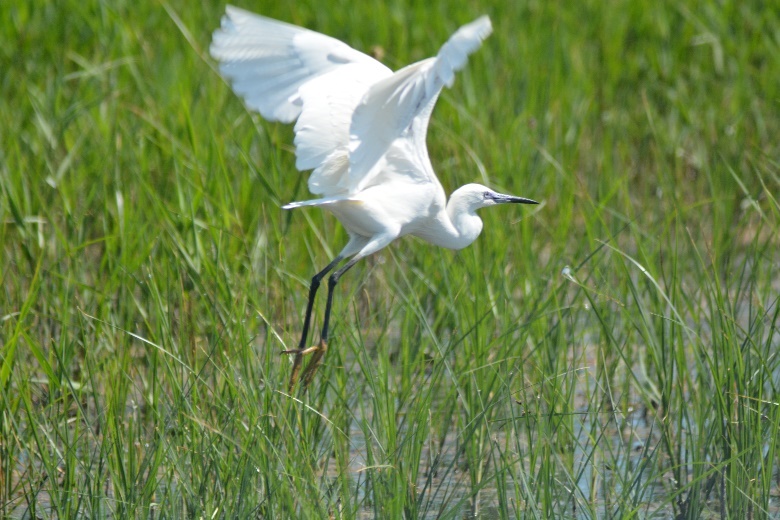 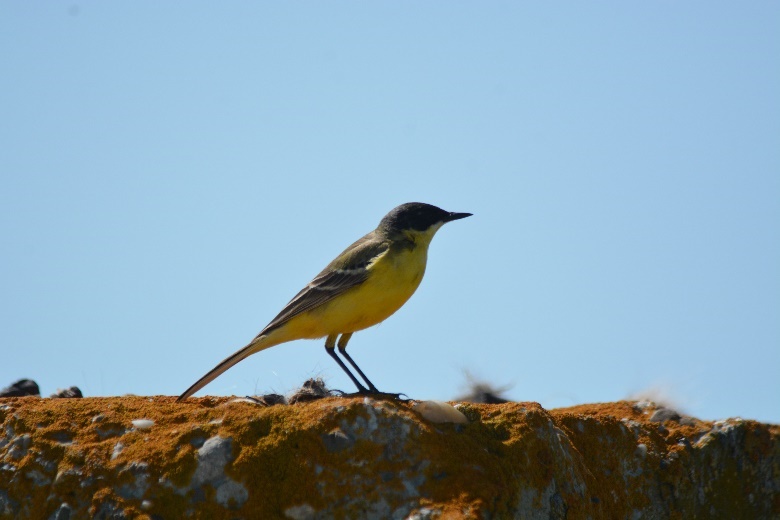                       Foto 1 – Egretta garzetta                     Foto 2  – Motacilla flava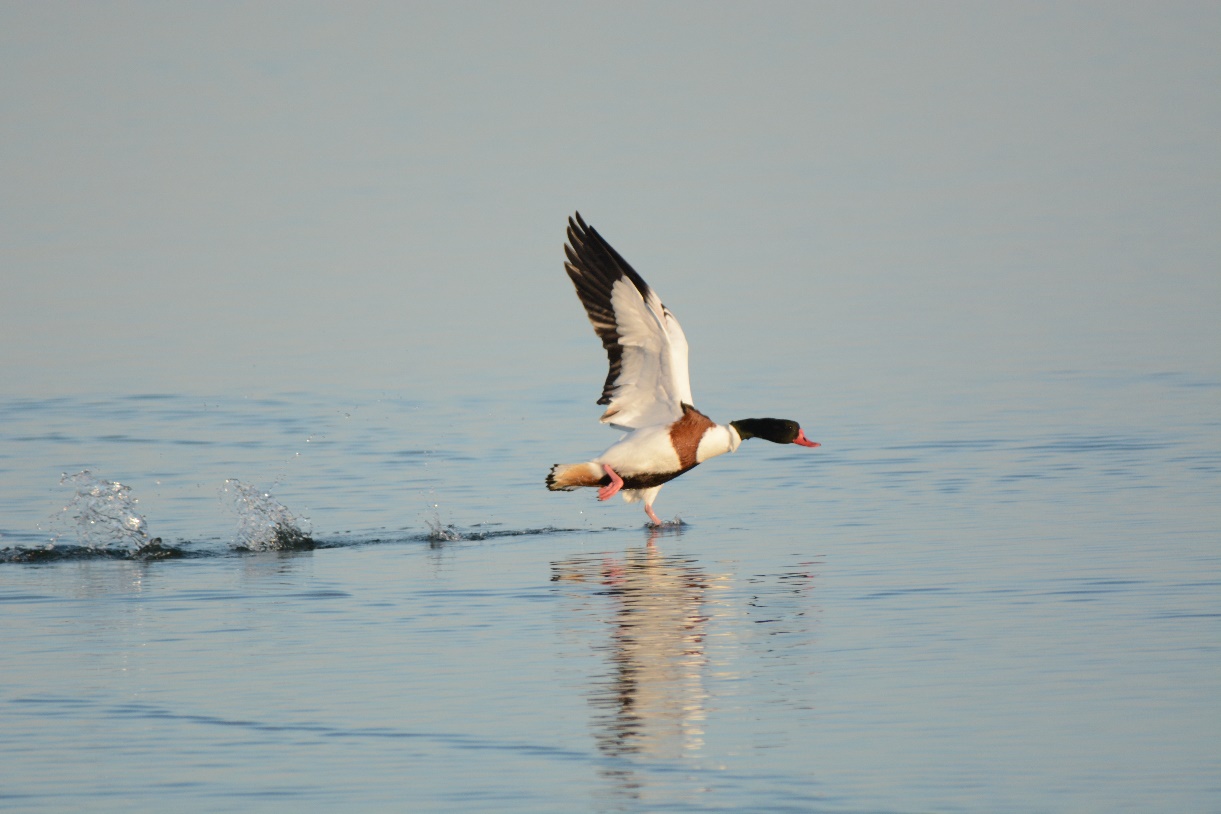 Foto 3 – Tadorna tadorna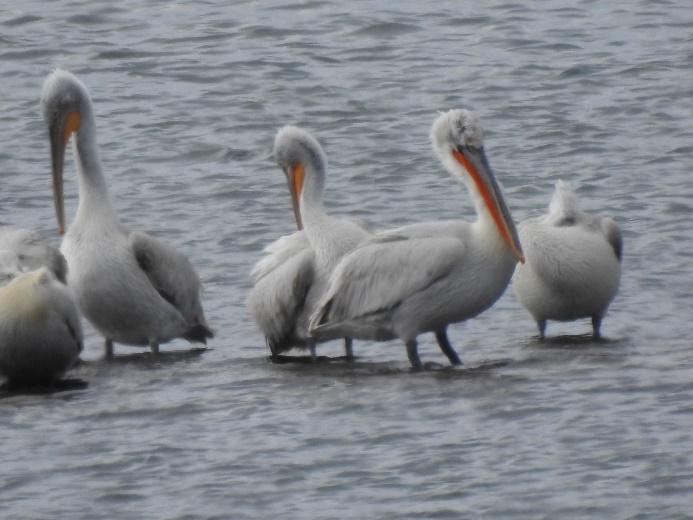 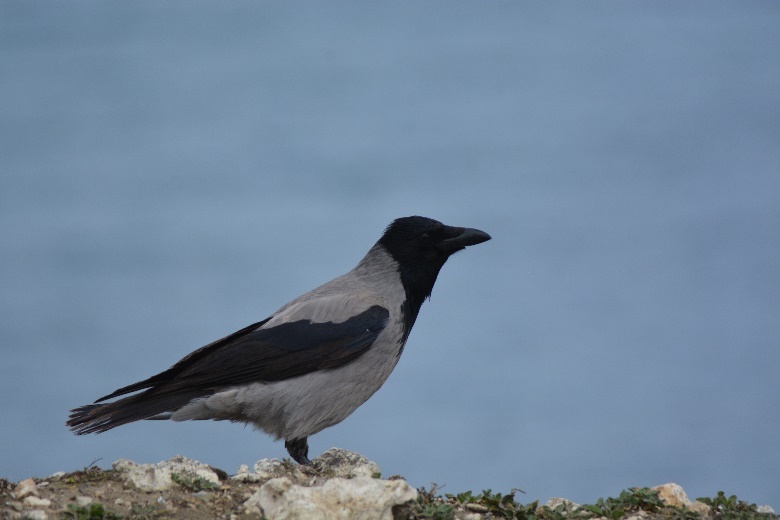                    Foto 4 – Pelecanus crispus              Foto 5 – Corvus corone ssp. cornix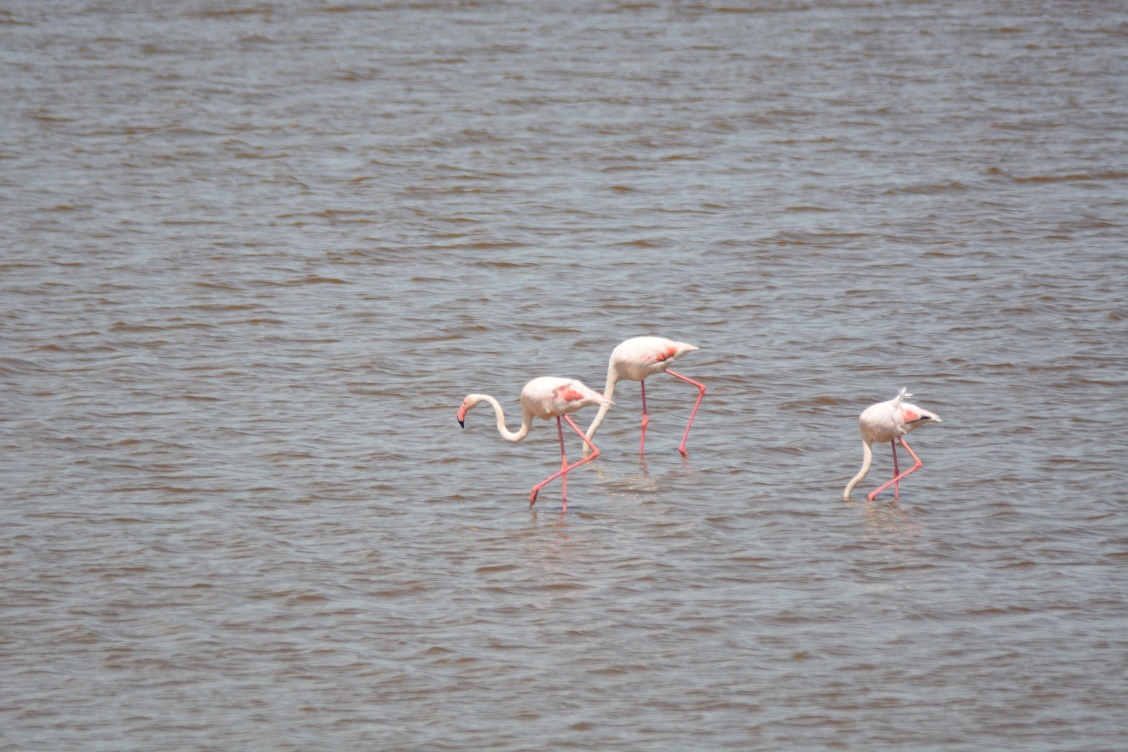 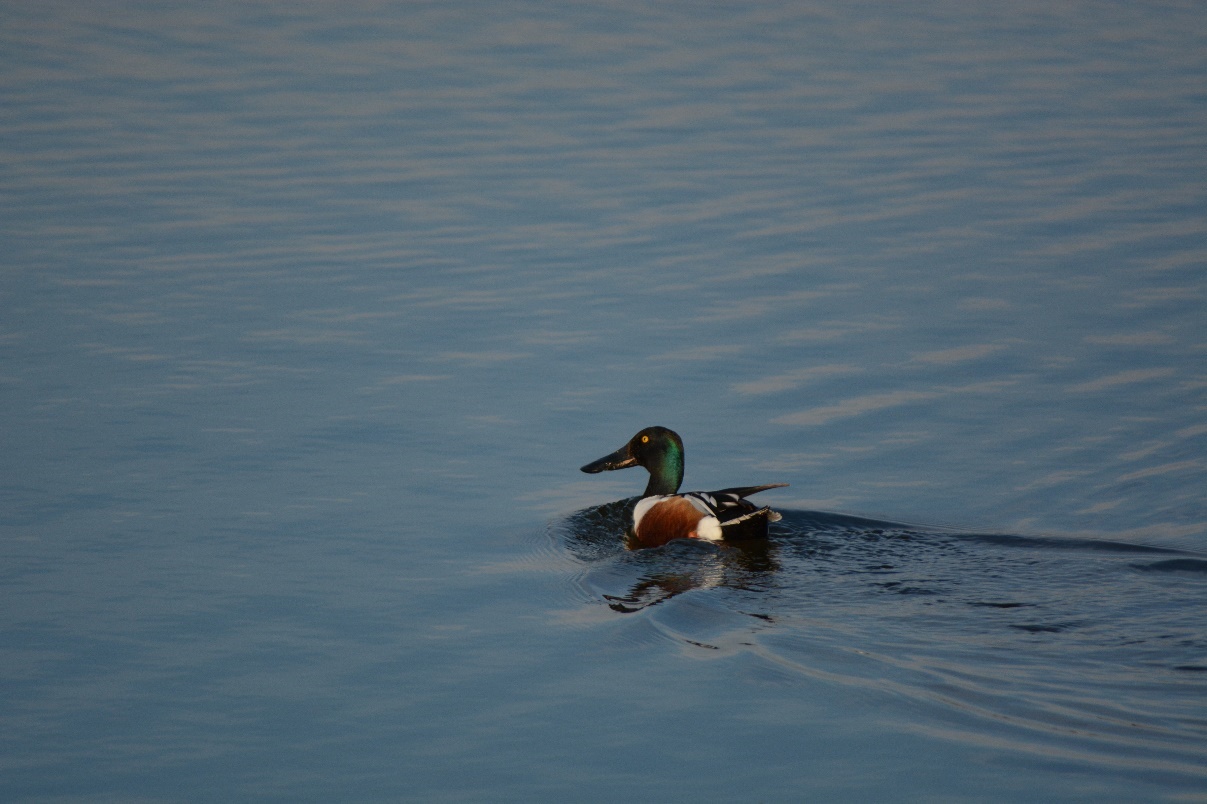              Foto 6 – Phoenicopterus roseus                   Foto 7 – Spatula (Anas) clypeata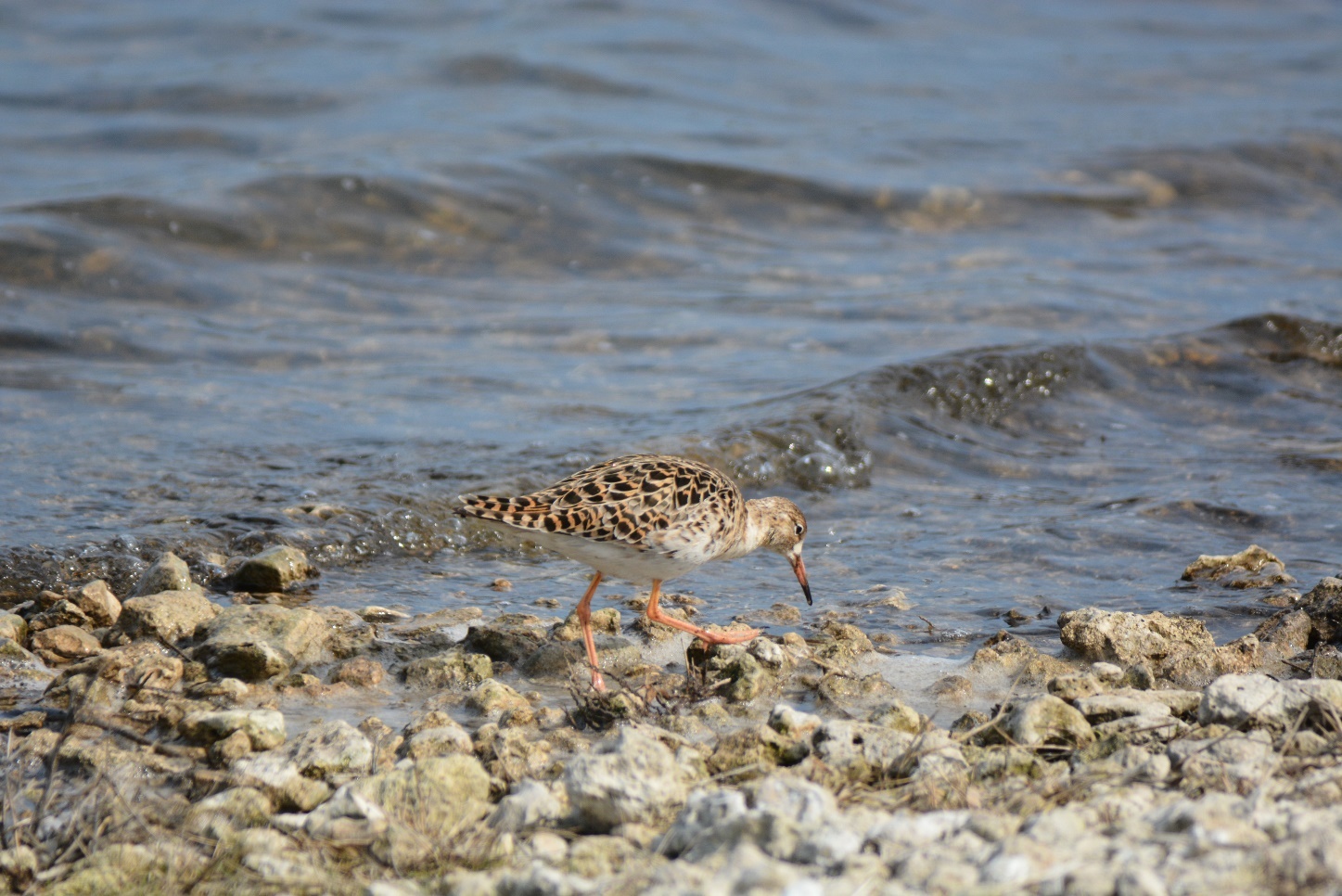 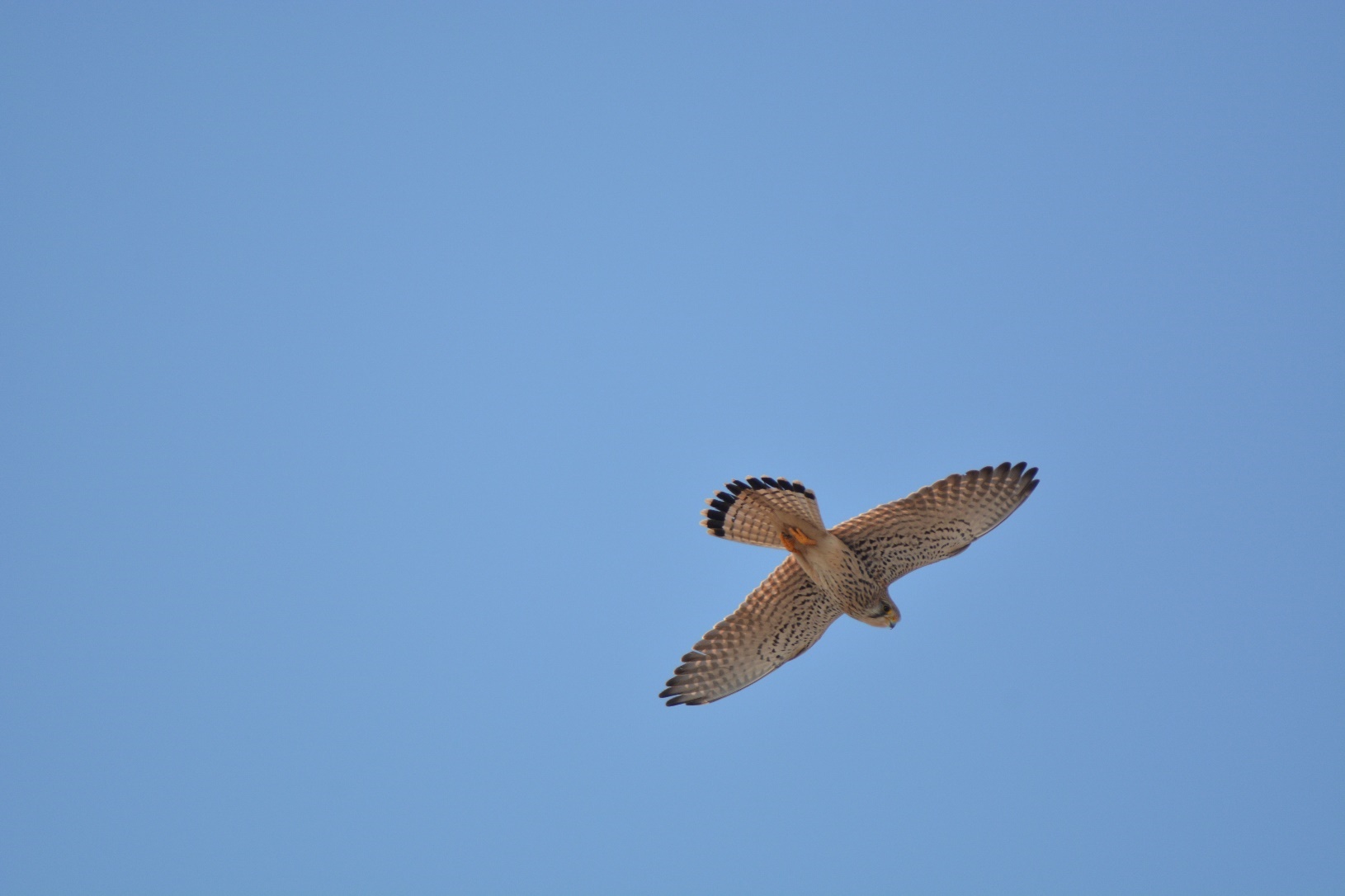         Foto 8 – Philomachus (Calidris) pugnax            Foto 9 – Falco tinnunculus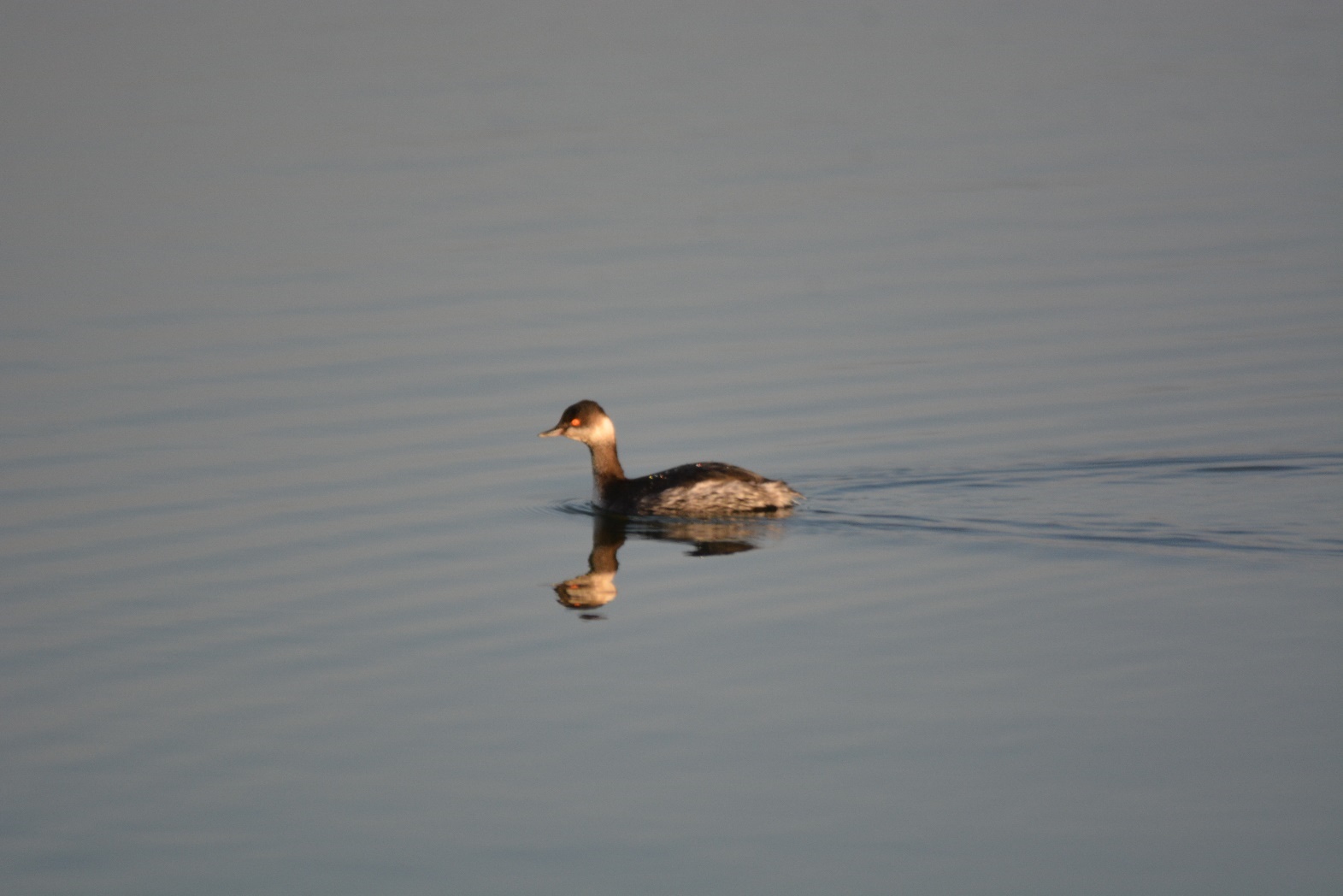 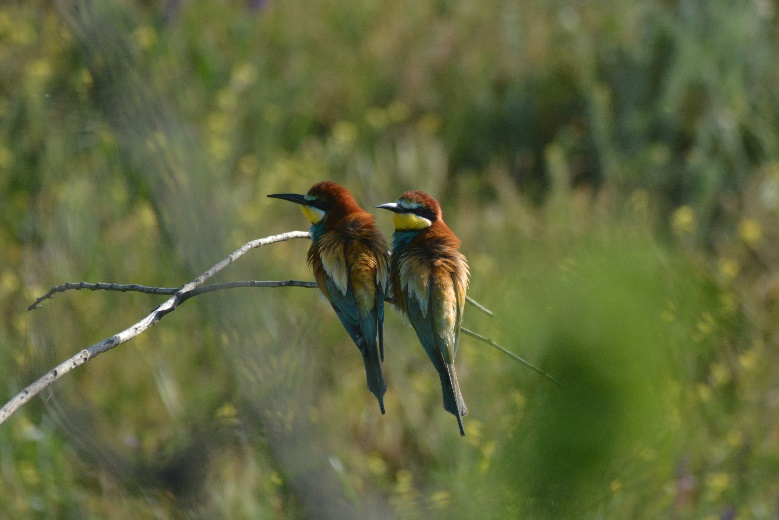                     Foto 10 – Podiceps nigricollis                  Foto 11 – Merops apiaster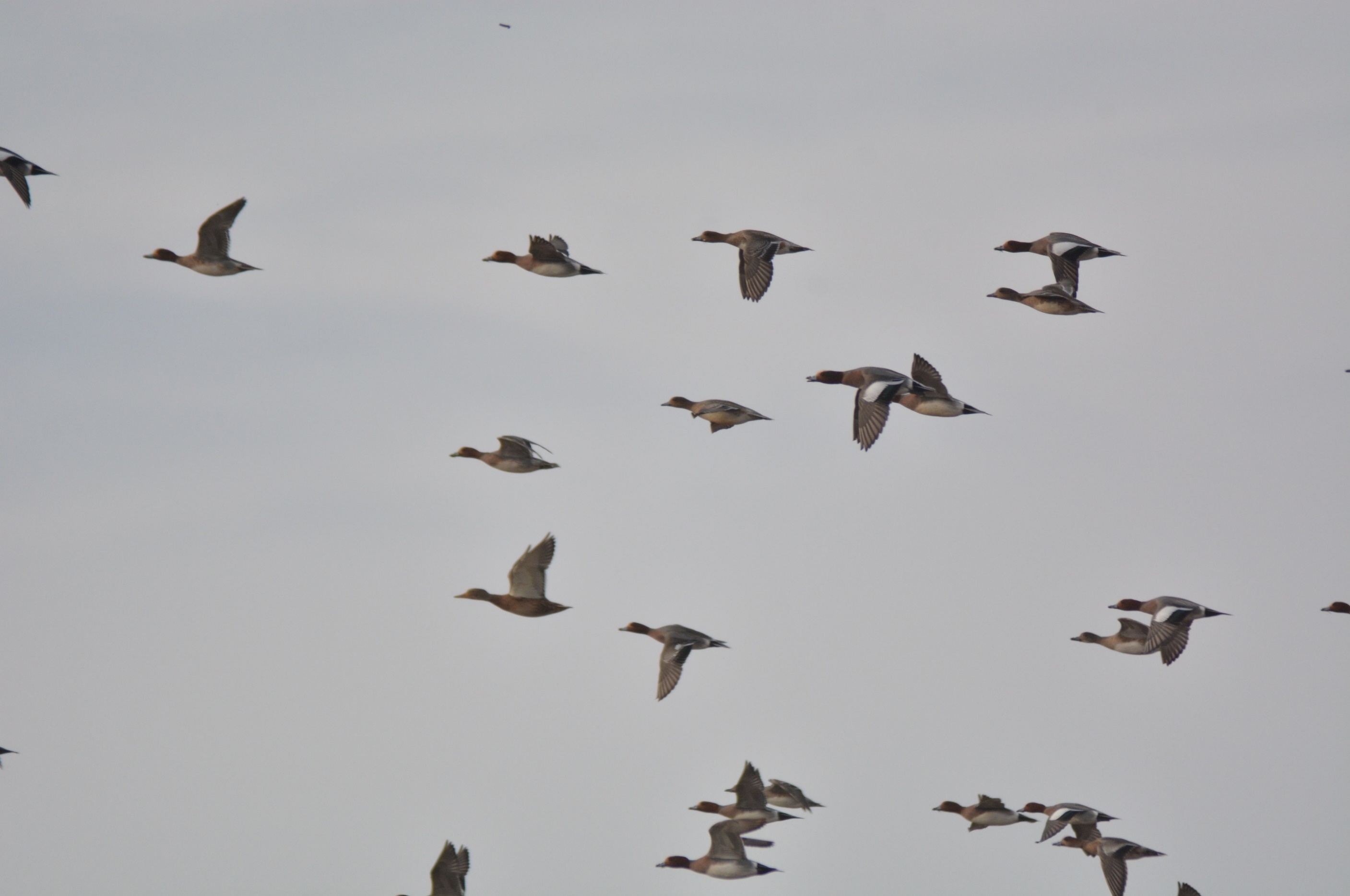 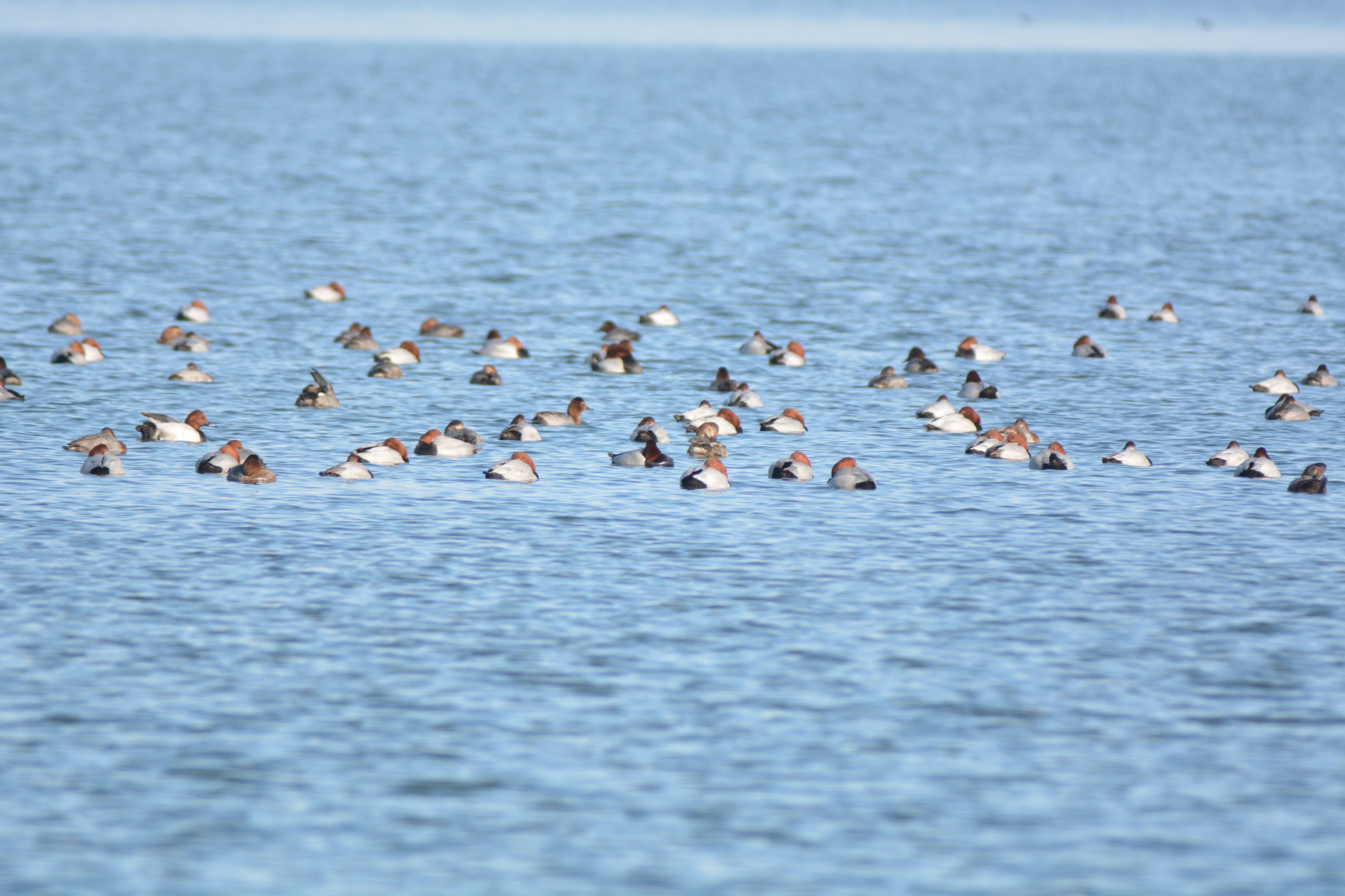         Foto 12 – Mareca (Anas) penelope                    Foto 13 – Aythya ferina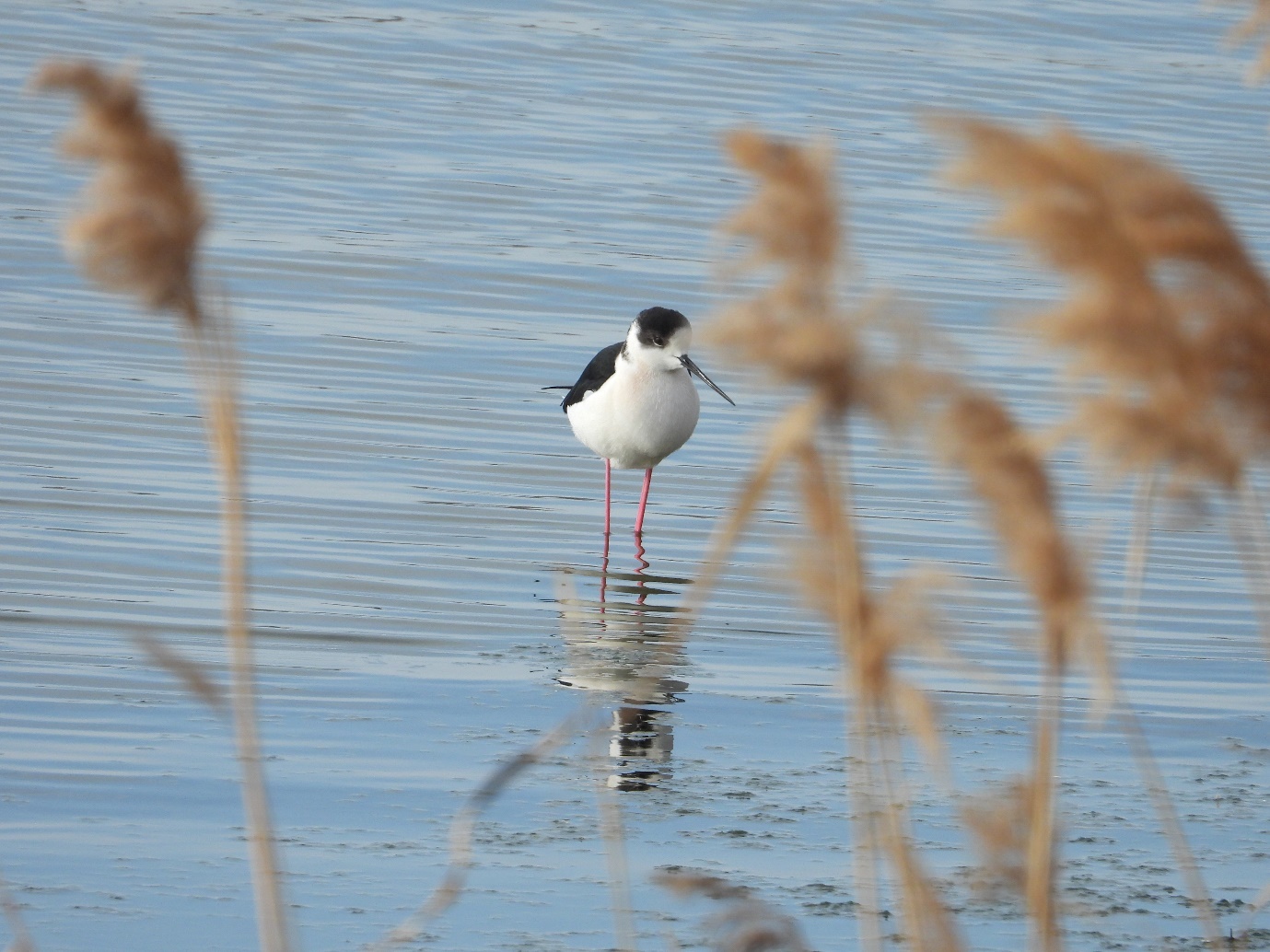 Foto 14 – Himantopus himantopus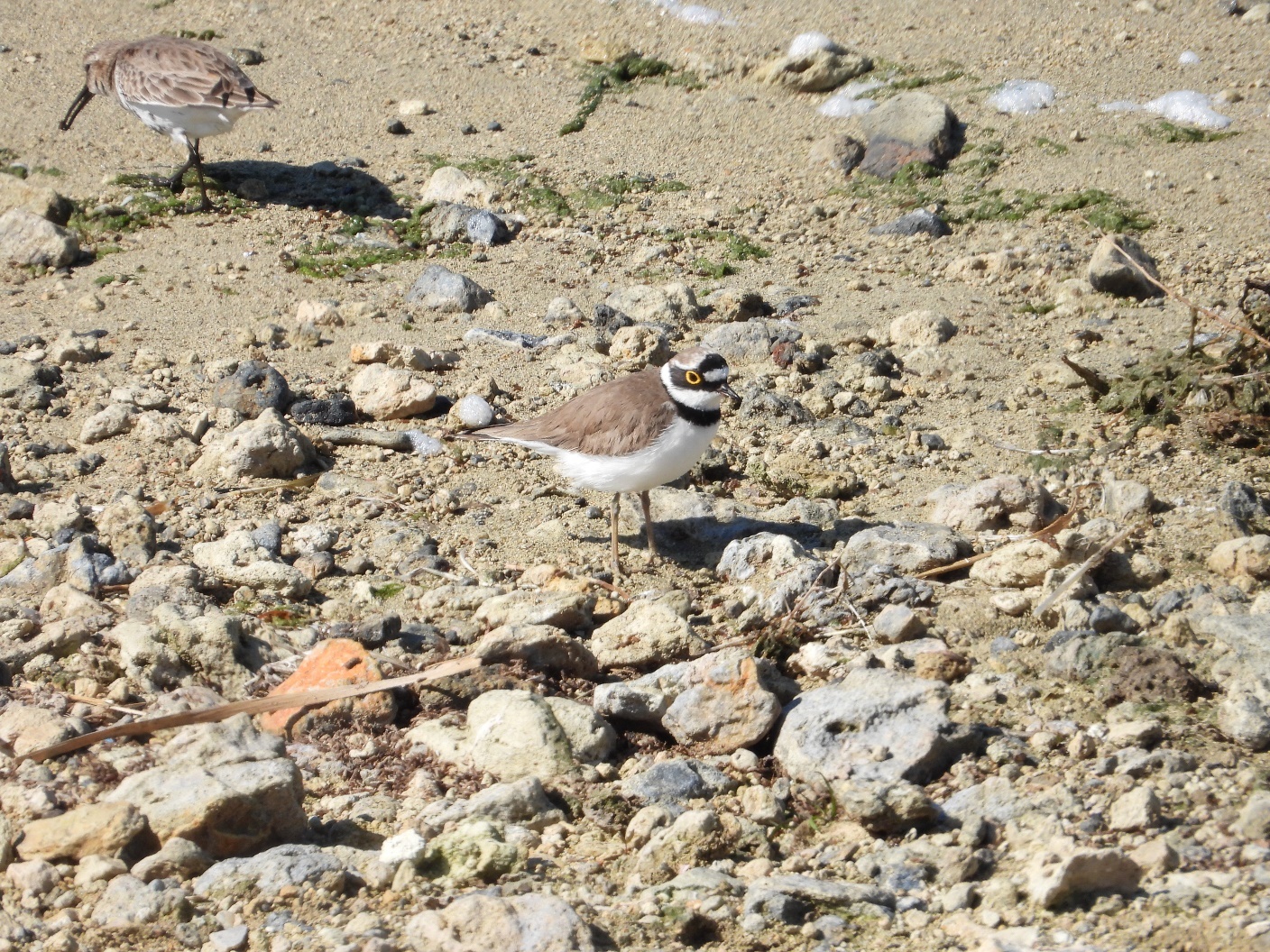 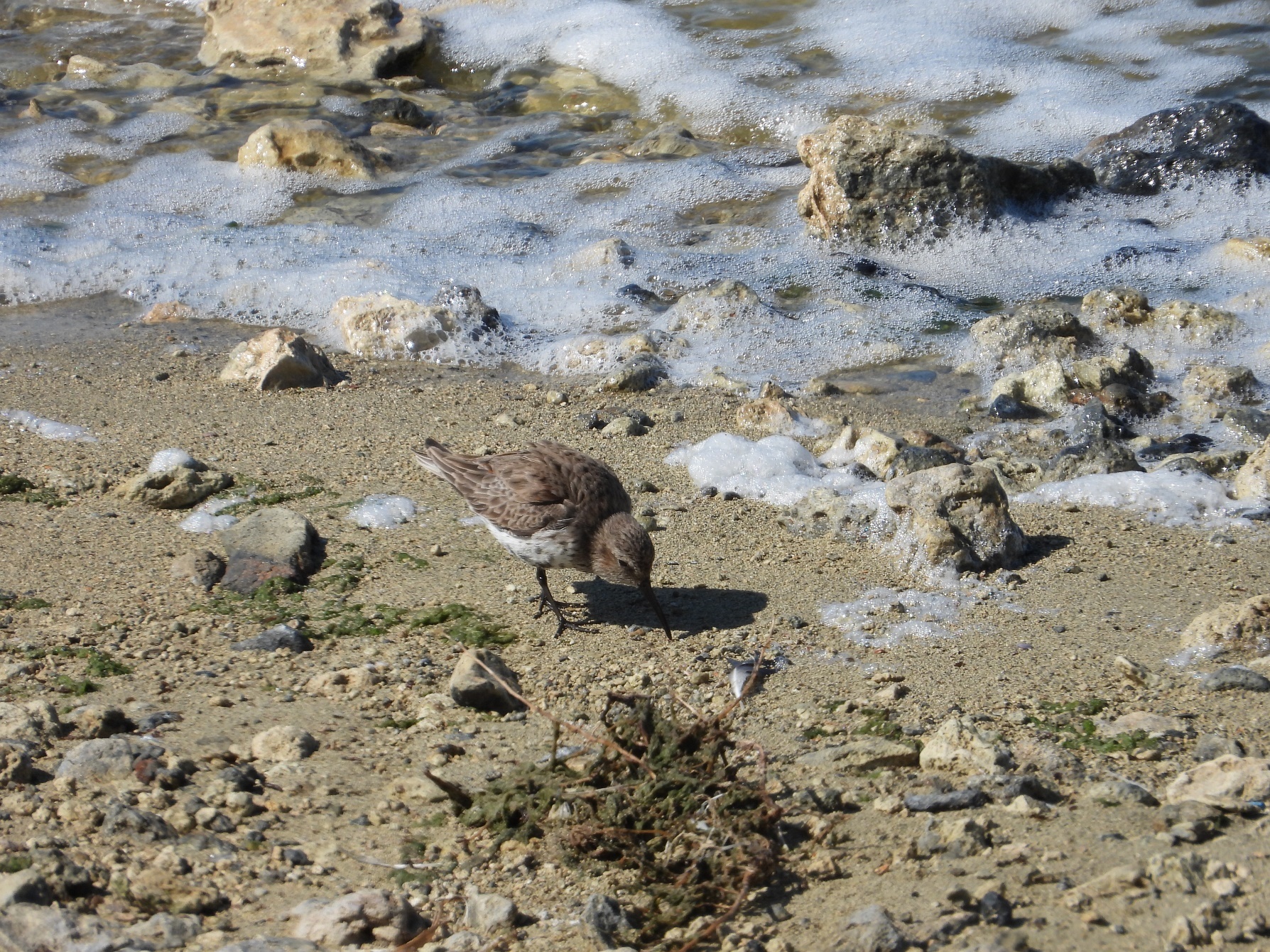                    Foto 15 – Charadrius dubius                     Foto 16 – Calidris ferruginea2. Lucrările, dotările şi măsurile pentru protecţia biodiversităţii, monumentelor  naturii şi ariilor protejateAvand in vedere localizarea amplasamentului proiectului putem afirma, ca pentru protectia elementelor de interes conservativ nu sunt necesare dotari si masuri specifice si/sau directionate impactul asupra acestora fiind nesemnificativ asa cum rezulta din analiza ce va fi prezentata in capitolele ce urmeaza.. Masurile si dotarile ce vor fi efectuate sunt strict legate de protectia mediulu in general, prin alegerea unor utilaje si echipamente in stare buna de functionare si mentinerea acestora  deasemenea tot instare buna de functionare pe tot parcursul efctuarii activitatilor. g.   Protecția așezărilor umane și a altor obiective de interes public1. Identificarea obiectivelor de interes public, distanţa faţă de aşezările umane, respectiv faţă de monumente istorice şi de arhitectură, alte zone asupra cărora există instituit un regim de restricţie, zone de interes tradiţional şi alteleCea mai apropiata asezara umana este reprezentata de localitatea Techirghiol ce are deschidere la lacul cu acelasi nume. Distanta dintre cel mai apropiat punct de tarm al aplasamentului, fata de localitate este de cca. 500 m.Cel mai apropiat monument istoric este Situl arhologic de la Techirghiol – Dealul Minera, situat la cca. 500 m de amplasament.2. Lucrările, dotările şi măsurile pentru protecţia aşezărilor umane şi a obiectivelor protejate şi/sau de interes publicNu este cazulh. Prevenirea și gestionarea deșeurilor generate pe amplasament în timpul realizării proiectului/în timpul exploatării, inclusiv eliminarea1. Lista deşeurilor (clasificate şi codificate în conformitate cu prevederile legislaţiei europene şi naţionale privind deşeurile), cantităţi de deşeuri generateIn cadrul exploatarii Lacul Techirghiol Est vor rezulta numai subproduse si deseuri nonminiere si anume: Subproduse: namol rezultat in urma curatarii periodice a tancului de stocare – fractia minerala in solutie apoasa. Desuri nonminiere Gunoiul menajer rezultat din activitatile personalului deservent (resturi menajere, hartie, pungi plastic).Colectarea deseurilor generate in cadrul activitatii se va face in felul urmator: la nivelul ambarcațiunii vor exista saci de gunoi negrii pentru deseuri menajere si saci de gunoi verzi pentru deseuri reciclabile, saci ce vor fi transportați de către muncitori la final de program la cele mai apropiate pubele pentru colectarea deșeurilor. 2. Programul de prevenire şi reducere a cantităţilor de deşeuri generate;Nămolul rezultat din  curățarea habelor se va returna în lac. Habele vor fi utilizate strict pentru transportul nămolului, astfel că nu va exista posibilitatea contaminării acestuia cu reziduuri de la alte substanțe/preparate posibil a fi transportate cu aceleași habe.3. Planul de gestionare a deşeurilorPentru gestionarea corespunzătoare a deșeurilor, la nivelul ambarcațiunii vor exista saci de gunoi (negrii pentru gunoi menajer și verzi pentru gunoi reciclabil), saci ce vor fi transportați de către muncitori la final de program la cele mai apropiate pubele.   Gospodărirea substanțelor și preparatelor chimice periculoaseNu este cazul. Luand in considerare specificului proiectului, nu va fi necesara utilizarea de substante si preparate chimice periculoase.B.  Utilizarea resurselor naturale, în special a solului, a terenurilor, a apei și a biodiversitățiiPrin natura ei, exploatarea namolurilor din cuvetele lacurilor care cantoneaza namoluri, decalarate in baza analizelor ca fiind terapeutice, constituie corpuri de substanţe minerale utile, relativ omogene din punctul de vedere al caracteristicilor spaţiale si fizico – chimice, ceea ce se reflecta prin faptul că tehnologia de exploatare şi valorificare existenta în prezent, raspunde tuturor condiţiilor geologice si calitative a acestor tipuri de zacamant. In acest caz acumularea de namol terapeutic din lacul Techirghiol, nu poate fi caracterizată printr-un conţinut mediu minim sau conţinut limita de exploatare, intrucat in procesul de obtinere a extractului de namol, rezulta o cantiate suficienta pentru productia preconizata.Avand in vedere natura substantei minerale utile, conditiile de zacamant si metoda de exploatare adoptata, lucrarile programate, nu sunt susceptibile a genera instabilitatea substratului.Activitatea de exploatare a namolului terapeutic din lacuri nu produce efecte negative locale asupra solului si subsolului, prin executia excavarilor si nu genereaza deseuri miniere. Avand in vedere metoda de exploatare si uneltele si instrumentele utilizate in procesul de recoltare precum si tipul ambarcatiunii dotata cu motor ecologic, acestea nu pot genera efecte negative asupra apei din lac. Pentru prevenirea oricaror daune aduse mediului vor trebui respectate toate prevederile acordului/autorizatiei de mediu si gestionate deseurile nonminiere in conformitate cu legislatia in vigoare.VII. Descrierea aspectelor de mediu susceptibile a fi afectate în mod semnificativ de proiect7.1  Impactul asupra populaţiei si sănătăţii umaneCea mai apropiata locatie fata de amplasament este Eforie Nord, care se gaseste la distanta de aproximativ 0.67 km. In urma implementarii PP, impactul asupra sanatatii umane este nesemnificativ. In jurul amplasamentului nu exista obiective culturale sau religioase a caror activitate sa fie afectata de functionarea obiectivului. Se respecta prevederile Ordinului MS nr. 119/2014 pentru aprobarea Normelor de igiena si a recomandarilor privind mediul de viata al populatiei, cu modificarile si completarile  ulterioare.   Principalele elemente legate de impactul realizarii si functionarii obiectivului asupra asezarilor umane si sanatatii populatiei se refera la urmatoarele aspecte:potentiala modificare a calitatii aerului in zonele invecinate obiectivului, determinata de cresterea concentratiei pulberior in atmosfera datorita transportului pana la perimetrul de extractie si mai apoi transportul resursei exploatate catre beneficiari.7.2. Impactul asupra biodiversităţii, conservarea habitatelor naturale, a florei și faunei sălbaticePentru analizarea impactului posibil a se manifesta asupra sitului natura 2000 in care se propune extragerea namolului terapeutic, in tabelul de mai jos au fost analizate posibilele efecte negative asupra obiectivelor specifice de conservare (au fost selectati acei parametrii specifici OCS care pot fi afectati de implementarea proiectului).Tabel nr.4. Analiza impactului potential strict la nivelul perimetrului de exploatareAm considerat acest tip de impact ca fiind nesemnificativ, avand in vedere caracteristicile proiectului raportate la suprafata pretabila ca si teritoriu de hranire de la nivelul ariei protejate mentionate. În continuare prezentăm evaluarea semnificaţiei impactului pe baza indicatorilor-cheie cuantificabili, şi anume:Procentul din suprafaţa habitatului ce va fi pierdut   În cazul implementării proiectului nu se vor pierde suprafețe de habitat în mod direct. Impactul se va manifesta de tipul unui deranj al indivizilor speciilor de avifaună de ineters comunitar ce folosesc luciul apei pentru odihnă și/sau hrănit, deranj reversibil, de scurtă durată, local, fără a afecta în vreun fel distribuția și/sau dispersia indivizilor speciilor de avifaună de interes comunitar la nivelul sitului.Procentul ce va fi pierdut din suprafeţele habitatelor folosite pentru necesităţile de hrană, odihnă,  şi reproducere ale speciilor de interes comunitarÎn cazul implementării proiectului nu se vor pierde suprafețe de habitat în mod direct. Impactul se va manifesta de tipul unui deranj al indivizilor speciilor de avifaună de ineters comunitar ce folosesc luciul apei pentru odihnă și/sau hrănit, deranj reversibil, de scurtă durată, local, fără a afecta în vreun fel distribuția și/sau dispersia indivizilor speciilor de avifaună de interes comunitar la nivelul sitului.Durata sau persistenţa fragmentării În cazul implementării proiectului nu se vor fragmenta habitateDurata sau persistenţa perturbării speciilor de interes comunitar, cu caracter local, temporar si reversibil. În cazul implementării proiectului nu se vor pierde suprafețe de habitat în mod direct. Impactul se va manifesta de tipul unui deranj al indivizilor speciilor de avifaună de ineters comunitar ce folosesc luciul apei pentru odihnă și/sau hrănit, deranj reversibil, de scurtă durată, local, fără a afecta în vreun fel distribuția și/sau dispersia indivizilor speciilor de avifaună de interes comunitar la nivelul sitului.Durata deranjului se va manifesta strict în timpul activităților de extracție propriu-zis, acestea având caracter nepermanent, fiind dependente de starea vremii și de comenzile venite de la beneficiari.Indicatori chimici-cheie care pot determina modificari legate de resursele apa sau de alte resurse naturale, care pot determina modificarea functiilor ecologice ale unei arii naturale protejate de interes comunitar. Nu este cazulAstfel, considerăm fatpul că impactul proiectului la nivelul perimetrului de exploatare va fi nesemnificativÎn continuarea vom prezenta analiza impactului potențial la nivelul suprafeței ocupate de ponton și a terenului aferent închiriat învederea efectuării transbordării nămolului din habele din ambaracațiune în autovehiculele speciale de transport nămol.Tabel nr.5.  Analiza impactului potential strict la nivelul suprafetei ocupate de ponton și a terenului aferent închiriatLegenda: + - efect posibil semnificativ (functie de an, de anotimp, de dinamica populationala, de conditiile meteo). - - efect nesemnificativ.Dupa cum se poate observa din analiza impactului asupra speciilor de pasari,  efectulproiectului propus asupra avifaunei protejate in ROSPA0061 Lacul Techirghiol este nesemnificativ.  Avand in vedere insa, faptul ca impactul proiectului propus se va manifesta cu  precadere  prin afectarea prin deranj a speciilor la nivelul suprafetei habitatului acvatic deschis, si luand in considerare natura si  caracteristicile proiectului,  consideram ca acest tip de impact este unul care se va manifesta întrerupt (doar în perioadele de activitate dependente de starea vremii și de comenzile de la beneficiari) pe toata perioada de implementare a investitiei, fiind insa reversibil, odata cu incetarea proiectului.Am considerat acest tip de impact ca fiind nesemnificativ, avand in vedere caracteristicile proiectului raportate la suprafata pretabila ca si teritoriu de hranire de la nivelul ariei protejate mentionate. În continuare prezentăm evaluarea semnificaţiei impactului pe baza indicatorilor-cheie cuantificabili, şi anume:Procentul din suprafaţa habitatului ce va fi pierdut  Impactul potential la nivelul suprafetei ocupate de ponton este nesemnificativ, avand in vedere zona in care se doreste a se amplasa pontonul si caracteristicile acestuia (fabricat din plastic, ancorat). Procentul ce va fi pierdut din suprafeţele habitatelor folosite pentru necesităţile de hrană, odihnă,  şi reproducere ale speciilor de interes comunitarNu se vor pierde suprafețe din habitatele utilizate de speciile de avifaună de interes comunitar. Impactul se va manifesta cel mult de natura unui deranj temporar, local și reversibil prin urmare nesemnificativ.Durata sau persistenţa fragmentării În cazul implementării proiectului nu se vor fragmenta habitateDurata sau persistenţa perturbării speciilor de interes comunitar, cu caracter local, temporar si reversibil. În cazul implementării proiectului nu se vor pierde suprafețe de habitat în mod direct. Impactul se va manifesta de tipul unui deranj al indivizilor speciilor de avifaună de ineters comunitar ce folosesc luciul apei pentru odihnă și/sau hrănit, deranj reversibil, de scurtă durată, local, fără a afecta în vreun fel distribuția și/sau dispersia indivizilor speciilor de avifaună de interes comunitar la nivelul sitului.Durata deranjului se va manifesta strict în timpul activităților de extracție propriu-zis, acestea având caracter nepermanent, fiind dependente de starea vremii și de comenzile venite dela beneficiari.Indicatori chimici-cheie care pot determina modificari legate de resursele apa sau de alte resurse naturale, care pot determina modificarea functiilor ecologice ale unei arii naturale protejate de interes comunitar. Nu este cazulSuprafata perimetrului terestru (CF 109859) din vecinatatea pontonului va fi utilizata pentru stationarea autovehiculelor de transport namol catre beneficiari, in cadrul transferului resursei din habele de pe ambarcatiune, in habele din autovehicul. Aceasta actiune va avea un impact local, de scurta durata si reversibil, prin urmare nesemnificativ asupra avifaunei caracterizat de deranjul indivizilor posibil a fi prezenti in zona perimetrului terestru, in timpul activitatilor. Facem precizarea ca prin deranj se intelege deplasarea indivizilor speciilor de avifauna posibil a fi prezenti in zona studiata in timpul activitatilor, fara a afecta distributia si dispersia speciilor in cadrul sitului.Considerăm astfel faptul că impactul proiectului în ansamblul său la nivelul ariei studiate și asupra speciilor de interes comunitar penru care a fost desemnat situl ROSPA0061 Lacul Techirghiol este nesemnificativ7.3. Impactul asupra terenurilor, solului, folosințelor, bunurilor materiale, patrimoniului istoric și culturalSursele de poluanti pentru sol si subsol in urma desfasurarii activitatii, sunt in principal urmatoarele:- scurgerile accidentale de combustibil si lubrifianti;- deseurile solide (deseuri menajere, piese uzate, etc).In ceea ce priveste impactul asupra bunurilor materiale, a patrimoniului istoric şi cultural pe amplasamentul propus nu au fost identificate elemente de patrimoniu cultural. De asemenea, investitia in sine nu este de natura sa prejudicieze manifestarile etno-culturale caracteristice comunitatilor din zona analizata. Cea mai apropiata locatie in care au fost identificate vestigii arheologice este localitatea Techirghiol. Distanta dintre localitatea Techirghiol si perimetrul proiectului este de cca. 500 m.In proximitatea perimetrului propus exploatarii se gasesc urmatoarele situri arheologice:- Situl arheologic de la Techirghiol – Asezare Epipaleolotic (mileniul al IV-lea a. Chr.), Epoca Romana (secolele i_IV), tezaur monetar Epoca Romana;- Situl arheologic de la Techirghiol - Golful Urluchioi;- Situl arheologic de la Eforie Sud; Facem precizarea ca proiectul supus studiului nu se suprapune cu niciunul din siturile arheologice mai sus mentionate, acestea fiind la nivelul uscatului.7.4. Impactul asupra calității și regimului cantitativ al apeiIn cadrul obiectivului analizat, lucrarile ce se vor executa nu necesita utilizarea apei si nici nu se deverseaza ape uzate in emisar – de suprafata sau de adancime. Excavarea namolului si respectarea prevederilor acordului de mediu vor asigura protectia calitatii apei din lac.Precizam ca in cadrul procesului de excavare a substratului, turbiditatea apei va creste prin antrenarea particulelor de namol. Acest impact va fi nesemnificativ, de scurta durata si reversibil, intrucat neexistand curenti, iar cantitatea extrasa este foarte redusa (0.08 mc) particulele ce vor fi ridicate se vor depune intr-un timp foarte scurt, iar turbiditatea apei va reveni la normal.Pentru realizarea proiectului se va ancora un ponton din material plastic, la o distanta de aproximativ 2.5 km de suprafata perimetrului propus exploatarii, consideram ca amplasarea acestui ponton nu va avea impact semnificativ asupra speciilor de interes comunitar pentru care s-a desemnat situl ROSPA0061 Lacul Techirghiol.7.5. Impactul asupra calității aerului, climei In urma desfasurarii proiectului datorita specificului acestuia, si anume exploatarea namolului terapeutic din Lacul Techirghiol, ce va aplica o metodologie de extractie tipica acestui tip de acumulari si se va realiza cu ajutorul unei instalatii tip greyfer actionata mecanic, cu capacitatea de 0,08 mc, amplasata pe o ambarcatiune cu motor electric, nu vor rezulta pulberi si praf din exploatare.In perimetrul de exploatare nu vor exista emisii, datorita utilizarii unei ambarcatiuni cu motor electric, iar nivelul zgomotelor se va incadra mult sub limitele impuse de normele legale in vigoare.Transportul terestru a resursei exploatate (namol) poate duce la cresterea emisiilor in zona. Avand in vedere ca transportul se va face in functie de comenzile primite si nu se vor transporta mai mult de 4-5 habe pe zi, preconiza ca impactul va fi nesemnificativ, de scurta durata si reversibil.7.6. Impactul zgomotelor și vibrațiilorLuand in considerare dimensiunile reduse ale utilajului folosit impactul zgomotului si viratiilor este nesemnificativ, de natura locala, reversibil side scurta durata. Referitor la zgomotele si vibratiile produse in timpul deplasarii de la perimetru la ponton si invers mentionam faptul ca acestea se incadreaza in limitele legale admise prin legislatia in vigoare, specificate si in fisa tehnica a motorului utilizat pe ambarcatiune.7.7. Impactul asupra peisajului și mediului vizualObiectivul analizat este situate pe Lacul Techirghiol, distanta fata de mal variaza de la 250 m (localitatea Techirghiol in Nord-Vest), 150m (catre Nord), 450m (Releu Radio – TV Techirghiol inspre Sud) la 550 m (Eforie Sud catre Est).Respectarea procedurilor de lucru, depozitarea corespunzatoare a deseurilor rezultate, evacuarea deseurilor, sunt masuri care vor permite diminuarea impactului asupra peisajului din zona de realizare. Proiectul propus nu va avea impact major asupra peisajului, avand in vedere ca nu se va construi o organizare de santier temporara sau permanenta. Singura constructie ce se va realiza este reprezentata de un ponton de plastic, ancorat, ce nu va avea un impact semnificativ, acesta nu necesita dezafectare la finalul exploatarii7.8. Natura impactului Exploatarea namolului terapeutic din Lacul Techirghiol va avea un impact local, reversibil si nesemnificativ. Prin exploatarea resursei, speciile de pasari pentru care a fost decretat situl ROSPA0061 Lacul Techirghiol nu vor fi afectate in mod negativ, nu se vor pierde teritorii de hranire sau cuibarit. 7.9. Extinderea impactului Proiectul este localizat pe teritoriul sitului de protectie speciala avifaunistica ROSPA0061 Lacul Techirghiol. Conform Ghidului metodologic specific privind evaluarea adecvată a efectelor potenţiale ale planurilor/proiectelor din domeniile de interes, au fost evaluate si siturile invecinate proiectului, dupa cum urmeaza: ROSPA-urile situate la mai putin de 6 km de proiect, si ROSCI-urile situate la mai putin de 1 km proiect. Aceste date se regasesc in urmatorul tabel.Tabelul – Identificarea siturilor posibil afectate de proiectDesi situl in care se propune a fi amplasat proiectul se gaseste la o distanta mica fata de ROSCI0197 Plaja submersa Eforie Nord-Eforie Sud si ROSPA0076 Marea Neagra (840 m), acestea sunt despartite de habitat terestru. Habitatele propice speciile ale fiecarui sit nu interactioneaza in mod direct, astfel, in cazul producerii unui impact semnificativ asupra sitului ROSPA0061 Lacul Techirghiol, consideram ca acesta nu se va extinde catre siturile invecinate. 7.10. Magnitudinea și complexitatea impactuluiPentru evaluarea magnitudinii impactului, au fost analizate activitatile desfasurate in cadrul exploatarii namolului terapeutic, care ar putea avea un posibil impact semnificativ asupra integritatii ariei naturale protejate. Tabelul 6– Magnitudinea impactului activitatilor de extractie propriuzise de la nivelul perimetrului asupra ROSPA0061 Lacul Techirghiol7.11. Probabilitatea, durata, frecvența și reversibilitatea impactuluiImpactul asupra factorilor descrisi anterior este putin probabil a se desfasura, in masura in care toate masurile legale vor fi respectate. Preconizam ca impactul asupra factorilor de mediu biotici si abiotici va fi de scurtă durata, local și reversibil, prin urmare nesemnificativ. 7.12. Măsurile de evitare, reducere sau ameliorare a impactului semnificativ asupra mediuluiLuând în considerare faptul că impactul general asupra mediului este nesemnificativ nu sunt necesare măsuri de reducere a impactului, dar se vor implementa măsuri generale de menținere a impactului la nivel nesemnificativ.Masuri de menținere a impactului zgomotului in perioada de exploatare la nivel nesemnificativPentru a se menține impactul nesemnificativ al zgomotul generat de sursele mentionate anterior si pentru a fi respectate nivelurile de zgomot, conform legislatiei in vigoare, sunt recomandate următoarele:- alegerea unor echipamente de munca adecvate, care să emita, cel mai mic nivel de zgomot posibil, inclusiv posibilitatea de a pune la dispoziţia lucrătorilor echipamente care sa respecte cerinţele legale al căror obiectiv sau efect este de a limita expunerea la zgomot; - intretinerea si functionarea la parametri normali a mijloacelor de transport, utilajelor de extractie, precum si verificarea periodica a starii de functionare a acestora, astfel incat sa fie atenuat impactul sonor;- utilajele si masinile existente vor fi echipate cu dispozitive de esapare a gazelor in stare buna de functionare, care sa conduca la diminuarea zgomotului in timpul functionarii motorului;- pentru reducerea disconfortului sonor datorat functionarii utilajelor, se recomanda ca programul de lucru sa se desfasoare doar in perioada de zi, intre orele 06,00 – 20,00;- programe adecvate de întreţinere a echipamentelor de muncă, a locului de muncă şi a sistemelor de la locul de muncă;Măsuri de menținere a impactului asupra apelor de suprafata si subterane din zona la nivel nesemnificativ: - resturile menajere sau reziduurile de orice natura, pe masura acumularii lor vor fi valorificate/eliminate conform planului de gestioanre a deșeurilor- la nivelul ambarcațiunii cât și la nivelul autovehiculelor de transport nămol vor exista materiale absorbante pentru interventia de urgenta in cazul unor poluari accidentale a apei și/sau a solului, cerinta ce implica si instruirea lucratorilor pentru astfel de activitati.Măsuri de menținere a impactului asupra solului şi subsolului la nivel nesemnificativ:In perioada de executie a lucrarilor de exploatare din cadrul proiectului analizat, se impune următoarele:- pentru limitarea poluarii accidentale si indepartarea riscurilor, reviziile şi reparaţiile utilajelor se vor face periodic conform graficelor şi specificaţiilor tehnice la societăţi specializate, iar alimentarea cu combustibil se va face numai în zone special amenajate acestui scop;- deseurile rezultate din activitate vor fi colectate si evacuate in vederea valorificarii/eliminarii conform planului de gestioanre a deșeurilor;Măsuri de menținere a impactului asupra aerului la nivel nesemnificativDeoarece concentratiile de gaze rezultate in urma functionarii in parametrii optimi ai autovehiculelor sunt nesemnificative nu se jusifica adoptarea nici unei masuri de diminuare a impactului asupra aerului. Măsuri de menținere a impactului asupra biodiversității la nivel nesemnificativPrin respectarea perimetrelor de lucru aprobate, și a măsurilor generale amintite anterior, perturbarea avifaunei va  avea un caracter local, de scurtă durată, de mică intesitate și reversibil, manifestat prin deranjul temporar alș activității speciilor  posibil a fi prezente în zonele analizate. Nu sunt necesare în acest moment măsuri specifice de reducere a impactului asupra factorilor de mediu biotici și abiotici.7.13. Natura transfrontalieră a impactuluiÎn conformitate cu prevederile art. 2, pct. 4 al Legii nr. 22/2001 pentru ratificarea Convenţiei privind evaluarea impactului asupra mediului în context transfrontieră, adoptată la Espoo la 25 februarie 1991, intra sub incidenţa prevederilor acestei Convenţii: o „… activitate propusă, menţionată în anexa nr. I, care poate provoca un impact transfrontieră negativ semnificativ…” Activităţile proiectului nu se încadrează în nici una din situaţiile incidente ale obligaţiilor Convenţiei.VIII. Prevederi pentru monitorizarea mediului - dotări și măsuri prevăzute pentru controlul emisiilor de poluanți în mediu, inclusiv pentru conformarea la cerințele privind monitorizarea emisiilor prevăzute de concluziile celor mai bune tehnici disponibile aplicabileProgramul de monitorizare de mediu va fi mentinut si actualizat pe toata durata exploatarii si cuprinde:- monitorizarea in faza de preproductie;- monitorizarea in faza operationala;- monitorizarea in faza de inchidere si post-inchidere (după caz) – la finalizarea proiectului, în momentul în care nu se mai exploatează namolul in perimetrul supus analizeiMonitorizarea in faza de preproductieMonitorizarea activitatilor in faza premergatoare exploatarii a inclus activitati de inspectie de mediu (au fost efectuate iesiri in fiecare sezon) si colectarea de date si analizele datelor aferente acestei faze. Astfel, au fost definite conditiile initiale, utilizarea unor tehnici manageriale adecvate, conformarea cu practicile de constructie aprobate si existenta unor masuri de diminuare a efectelor negative.Monitorizarea in faza operationalaProgramul fazei operationale include monitorizarea aerului, a zgomotului, a vibratiilor si a biodiversitatii, astfel incat sa se poata estima impactul potential aupra mediului datorat activitatilor de extractie a namolului.De asemena, vor fi efectuate inspectii regulate pe amplasamentul perimetrului de exploatare pentru a supraveghea si constata starea factorilor de mediu. In etapele viitoare de dezvoltare, in anumite perioade, lucrarile de monitorizare aferente fazelor operationale si de inchidere se vor suprapune. Se propune urmatorul program pentru monitorizarea biodiversitatii, in general:Aspectul prevernal (01.03.-30.04): 3 zileAspectul vernal (01.05.-15.06):      3 zileAspectul estival (16.06.-15.07):      3 zileAspectul serotinal (16.07-15.09):   3 zileAspectul autumnal (16.09.-31.10): 3 zileAspectul hiemal (01.11.-29.02):     3 zile                      Total: 18 zile/anMonitorizarea biodiversitătii va fi făcută de o firmă de specialitate, în baza unui contract cu beneficiarul. Vor fi inventariate și monitorizate habitatele, asociatiile vegetale, populatiile de fauna de interes comunitar pentru siturile protejate și alte specii de floră și faună identificate și/sau posibil a fi prezente în cadrul zonei studiate (după caz).Intreaga responsabilitate in privinta realizarii acestor lucrari si a raportarii datelor catre autoritatile competente revine beneficiarului, pe baza studiilor intocmite de consultantul de specialitate autorizat.Activitatile de monitorizare in faza post-inchidere Nu este cazul pentru un plan de refacere a mediului, acesta nefiind afectat de exploatarea resurselor de namol terapeutic existente în Lacul Techirghiol.IX. Legătura cu alte acte normative şi/sau planuri/programe/strategii/documente de planificareNu este cazulX. Lucrări necesare organizării de şantierAvand in vedere volumul mic de lucrari miniere ce se vor executa, utilajele implicate in aceste activitati si personalul redus aferent acestor lucrari, activitatea nu necesita organizare de santier in zona limitofa perimetrului. Pentru activitatile transbordare a namolului din habele din ambarcatiune in cele din autovehicule si livrare a acestuia catre beneficiari, societatea a inchiriat un teren in suprafata de 500 mp, amplsata pe malul lacului, la cca. 2 km sud vest de perimetrul de exploatare. XI. Lucrări de refacere a amplasamentului la finalizarea investiţiei, în caz de accidente şi/sau la încetarea activităţii, în măsura în care aceste informaţii sunt disponibileLa data inchiderii activitatii, in conformitate cu legislatia in domeniul protectiei mediului, muncii si protectiei sociale, unitatea trebuie sa asigure:  reconstructia ecologica a suprafetelor ocupate, degradate, inclusiv monitorizarea mediului si refacerea unor lucrari. Aceste lucrari vor fi asigurate din sumele depuse ca si garantie de refacere a mediului.  redistribuirea personalului activ in alte puncte de lucru ale sociatatii Avand in vedere ca S.C. FORMIN S.A. este o societate cu capital integral privat, care desi a constituit obiectul unui proces de privatizare a activelor statului, eventuala disponibilizare a personalului la finele activitatii sau pe timpul desfasurarii acesteia, nu se va face cu plati compensatorii, decat cele prevazute in contractul de munca, deoarece termenul prevazut in contractul de privatizare a expirat de mult.XII. Anexe - piese desenatePlanurile sunt anexate prezentului studiuXIII. Pentru proiectele care intră sub incidenţa prevederilor art. 28 din Ordonanţa de urgenţă a Guvernului nr. 57/2007 privind regimul ariilor naturale protejate, conservarea habitatelor naturale, a florei şi faunei sălbatice, aprobată cu modificări şi completări prin Legea nr. 49/2011, cu modificările şi completările ulterioare Descrierea succinta a proiectului si distanta fata de aria naturala protejata de interes comunitar, precum si coordonatele geografice (Stereo 70) ale amplasamentului proiectuluiCoordonatele de delimitare a perimetrului de exploatare LACUL TECHIRGHIOL EST, in sistem STEREO70 sunt prezentate in tabelul urmator:Tabelul nr. 2  Coordonatele perimetrului LACUL TECHIRGHIOL EST – sistem STEREO 70 Numele si codul ariei naturale protejate de interes comunitarROSPA0061 Lacul Techirghiol Prezenta si efectivele/suprafetele acoperite de specii si habitate de interes comunitar in zona proiectuluiÎn urma studiului biodiversității pentru grupele: floră și vegetație/habitate, nevertebrate, herpetofaună și mamifere (altele decât chiropterele) nu au fost identificate elemente de interes conservativ la nivelul perimetrului de exploatare și nici la nivelul perimetrului  localizării pontonului și a terenului aferent închirirat.În ceea ce privește avifauna,  prezența speciilor de interes comunitar în zona studiată a fost repartizată pe cele două zone  (perimetrul de exploatare și suprafața de teren aferentă pontonului) luându-se în considerare caracteristicile de habitat diferite ale celor două suprafețe. Tabelul nr. 6 – Specii de pasari de interes comunitar cu prezență la nivelul perimetrului de exploatare certificată în urma identificărilor în teren și a studiului bibliografic al distribuției speciilor de interes comunitar  din cadrul Planului de management În ceea ce privește analiza prezenței și a efectivelor de păsări de la nivelul perimetrului de exploatare menționăm faptul că acești parametrii sunt variabili, fiind vorba de luciul de apă, iar indivizii speciilor menționate anterior pot fi prezenți și/sau absenți de la nivelul perimetrului de exploatare din considerente variate, activitatea lor propriu-zisă pentru care a fost institutit luciul apei ca habitat favorabil fiind reprezentată în general de odihnă și/sau hrănire (distribuție generală) și este supusă schimbărilor din considerente ce nu țin de activitatea propiu-zisă a proiectului.Tabelul nr. 7 – Specii de pasari de interes comunitar cu prezență la nivelul perimetrului pontonului certificată în urma identificărilor în teren și a studiului bibliografic al distribuției speciilor de interes comunitar  din cadrul Planului de management În ceea ce privește analiza prezenței și a efectivelor de păsări de la nivelul perimetrului aferent pontonului  menționăm faptul că acești parametrii sunt variabili, fiind vorba de un habitat de mal modificat antropic iar indivizii speciilor menționate anterior pot fi prezenți și/sau absenți de la nivelul perimetrului de exploatare din considerente variate, activitatea lor propriu-zisă pentru care a fost institutit malul apei ca habitat favorabil fiind reprezentată în general de odihnă și/sau hrănire (distribuție generală) și este supusă schimbărilor din considerente ce nu țin de activitatea propiu-zisă a proiectului. În vecinătatea amplasamentului aferent pontonului, la o distanță de aproximativ 300 de metrii pe direcția EST, există o zonă cu habitat favorabil pentru speciile menționate în tabelul nr. 7. La acest nivel există habitate propice pentru ca o parte din specii să fie prezente și să își desfășoare activitatea funcție de perioada fenologică caracteristică. Din acest considerent la nivelul perimetrului aferent pontonului pot ajunge indivzi ai speciilor menționate, însă tipul habitatului nu este favorabil pentru activități sensibile din punct de vedere al gradului de afectare de către activități antropice precum reproducere/cuibărit.Figura nr. 7. Reprezentare grafică utilizării habitatelor din zona pontonului funcție de specificațiile fenologice (procentual)Observăm din graficul anterior faptul că un procent ridicat de 55 % din speciile prezente și posibil a fi prezente la nivelul ampalsamentului folosesc sau ar putea folosi (după caz) zona analizată pentru iernare și concentrări (pasaj/migrație), 30 % folosesc zona analizată pentru hrănit putând să ajungă la acest nivel cu un caracter sporadic inconstant, dependent de condițiile de prezență a hranei și un ăprocent de doar 15 % pot folosi zona analizat pentru cuibărit/reproducere, în special zona învecinată cu perimetrul aferent pontonului, situată la o distanță de aproximativ 800 de metrii pe direcția EST, zonă de unde pot ajunge și la nivelul amplasmentului, avifauna fiind caracterizată de o mobilitate ridicată. Proiectul propus nu are legatura directa sau nu este necesar pentru managementul conservarii ariei natuarale protejate de interes comunitarProiectul propus nu are legatura directa si nu este necesar pentru managementul conservarii ariei natuarale protejate de interes comunitar. Administrarea sitului este asigurata de catre ANANP.  Estimarea impactului potential al proiectului asupra speciilor si habitatelor din aria naturala protejata de interes comunitarAvand in vedere localizarea propiectului in raport cu ariile protejate din reteaua ecologica Natura 2000, s-a tinut cont de evaluarea impactului asupra speciilor si habitatelor de interes conservativ. Evaluarea impactului proiectului propus asupra speciilor protejate din ROSPA0061 Lacul Techirhiol posibil a fi prezente la nivelul  amplasamentuluiTabel nr.9.  - Analiza impactului potential strict la nivelul perimetrului de exploatare Legenda:+ - efect posibil semnificativ (functie de an, de anotimp, de dinamica populationala, de conditiile meteo). - - efect nesemnificativ.Dupa cum se poate observa din analiza impactului asupra speciilor de pasari, efectul proiectului propus asupra avifaunei protejate in ROSPA0061 Lacul Techirghiol este nesemnificativ. Speciile asupra carora s-a estimat impactul au fost evaluate conform prezenței indicate în planul de management al sitului al sitului ROSPA0061 Lacul Techirghiol.Tabel nr.10.  - Analiza impactului potential strict la nivelul suprafetei ocupate de ponton și a terenuli aferent acestuiaLegenda:+ - efect posibil semnificativ (functie de an, de anotimp, de dinamica populationala, de conditiile meteo). - - efect nesemnificativ.Dupa cum se poate observa din analiza impactului asupra speciilor de pasari, efectul proiectului propus asupra avifaunei protejate in ROSPA0061 Lacul Techirghiol este nesemnificativ. Speciile asupra carora s-a estimat impactul au fost evaluate conform prezenței indicate în planul de management al sitului al sitului ROSPA0061 Lacul Techirghiol.	In lacul Techirghiol mai exista un perimetru de exploatare a namolului terapeutic, invecinatatea periemtrului analizat in prezentul studiu, pe baza de licenta, ce apartine Sanatoriului Balnear. Exista cu siguranta un impact cumulat, insa, avand in vedere specificul proiectelor si a faptului ca activitatea de exploatare nu are un impact semnificativ asupra mediului , activitatile  caracteristice acestui tip de proiecte fiind dependente de starea vremii, de comenzile de la beneficiari si capacitatea extractiva a utilajelor (dimensiune ambarcatiune, dimensiuni utilaje – greyfer, etc), preconizam ca impactul cumulat va fi nesemnificativ.Alte informații prevăzute de legislația în vigoareNu est este cazul XIV. Pentru proiectele care se realizează pe ape sau au legătură cu apele, memoriul va fi completat cu informații, preluate din Planurile de management bazinale, actualizate14.1. Localizarea proiectului Perimetrul de exploatare ocupă o suprafaţă de 0,803 mp, pe raza localităţii Techirghiol, zona acoperita in totalitate de luciu de apa, si care se afla in administrarea Administratiei Bazinale de Apa Dobrogea Litoral.Accesul în perimetrul de exploatare se realizeaza din localitatea Eforie Sud, pe langa baza de tratament cca. 3,0 km pana in zona nord estica a perimetrului sau din localitatea Techirghiol cca. 2,5 km pana in zona nord vestica a perimetrului. De aici deplasarea se face pe drumuri locale de exploatare care circumscriu lacul Techirghiol pe tot conturul sau.Coordonatele de delimitare a perimetrului de exploatare LACUL TECHIRGHIOL EST, in sistem STEREO70 sunt prezentate in tabelul urmator:Tabelul nr. 3  Coordonatele perimetrului LACUL TECHIRGHIOL EST – sistem STEREO 7014.2. Indicarea starii ecologice si starea chimica a corpurilor de apa Din punct de vedere hidrografic, situl ROSPA0061 Lacul Techirghiol este la intersecția a trei bazine hidrografice: Techirgiol, Carlichioi și Tuzla. Lacul Techirghiol are o suprafață de 1161 ha, iar dacă se ia în calcul și suprafețele celorlalte lacuri din cadrul sitului suprafața totală a luciului de apă ajunge la 1292.25 ha. Adâncimea lacului este de 9,75 m, medie de 3,6 m și un volum mediu estimat de 41,8 mil. m3. Lacul are o lungime de 7,75 km, lățimea maximă ajungând la 4,4 km care se află în partea dinspre mare inclusiv golful Tuzla. Rețeaua hidrografică este alcătuită din văile râurilor Techirgiol, Carlichioi și Tuzla, cele mai importante, primele două având scurgere permanentă. Bazinul hidrografic al lacului este de circa 185,5 km2. Formarea acestui lac este pusă pe seama modului de formare a limanelor maritime, adică vale de râu adâncită în faza neoeuxinică și invadată de ape în timpul transgresiunii neolitice. Cuveta lacului Techirghiol este formată pe depozite sarmațiene (calcare și marne) și cuaternar-pleistocene (depozite leossoide). Malurile lacului sunt formate din calcar, în partea inferioară și depozite loessoide în ce superioară.În forajele din fundul lacului, efectuate în vederea determinării cantității de nămol, s-au pus în evidență trei orizonturi de de depozite lacustre: orizontul inferior cenușiu format din nămol, cu intercalații de nisipuri de culoare albicioasă, gros de 0,50-0,80 m și resturi de gasteropode; orizontul mijlociu, de culoare brun-verzuie, alcătuit tot din nămol peloidic. Acest orizont s-a depus în perioada când lacul era închis și în condiții climatice aride, cu consencințe în creșterea salinității și în schimbarea biohidrocenozelor. Grosimea totală a acestui orizont este de aproximativ 0,65 m. Orizontul superior, care formează nămolul negricios și onetuos, cu grosimi ce ating 0,86 m, este lipsit de resturi organice și caracterizează faza de lac suprasărat. Acest orizont, ce este folosit în balneoterapie, se localizează în trei zone mai principale (prima se află în zona centrală a lacului unde și adâncimea maximă, cu o suprafață de 215000 m2 și grosime de 0,86 m, a doua la intrarea pe brațul principal Urluchioi, ce mai extinsă, 714000 m2 având o grosime de 0,60 m, și a treia pe brațul Urluchioi, spre coada lacului, cu o suprafață de 57250 m2 și cu o grosime de 0,71 m). Se estimează ca volumul total al nămolului din lac este de 5 mil. m3 sau 868 mil. kg. Lacul Techirghiol este singurul lac de pe litoralul românesc care nu comunică pe la supafață cu Marea Neagră. Nu este exclusă însă o legătură subterană, dinspre mare spre lac, ținând cont de faptul ca nivelul lacului este mai jos decât cel al Mării Negre. De-a lungul timpului pe baza ridicărilor batimetrice s-a observat o fluctuație a nivelului lacului, în perioada recentă nivelul lacului a crescut, ajungând să fie aproape de cel al mării.Cunoscut încă din vechime pentru calităţile curative ale apei şi nămolului, Lacul Techirghiol este un liman maritim, cu apa suprasărată care prezintă interes balneo-terapeutic, apa având calităţi deosebite.Nămolul Lacului Techirghiol face parte din grupa sedimentelor terapeutice subacvatice organogene, caracterizat ca nămol sapropelic de liman, fiind produsul unor complexe procese biologice şi chimice de lungă durată. Conformaţia cuvetei lacustre, curenţii lacului şi dispoziţia neuniformă a zoo şi fitoplanctonului, determină neuniformitatea arealului nămolului, grosimea sa variind de la centimetri până la un metru, fiind alcătuit din trei straturi. Modificarea condiţiilor chimice ale apei lacului au avut drept urmare încetinirea procesului de peloidogeneză, rezervele de nămol scăzând simţitor în decursul anilor.Nămolul Lacului Techirghiol, puternic hidratat, bogat în substanţe minerale şi mici cantităţi de substanţe organice, conţine hidrogen sulfurat, sulfură de fier, sulf nativ şi substanţe enzimatice. Structura granulară fină, conţinutul ridicat în coloizi organici şi minerali, plasticitate cu limite de umiditate foarte largi, conferă nămolului o remarcabilă capacitate de absorbţie a ionilor de calciu, magneziu, potasiu şi fier cu rol important prin mobilizarea lor în organism, cu efect benefic asupra schimburilor metabolice. Calităţile terapeutice ale nămolului sunt atestate de Institutul de Medicină Fizică şi Balneologie Medicală, statisticile în domeniu stabilind calităţile deosebite ameliora-tive în nenumărate boli cronice. Procedurile medicale, bazate pe împachetări cu nămol, combinate cu băi de apă sărată şi beneficiind de climatul marin al acestei zone, sunt deosebit de eficiente în tratarea afecţiunilor aparatului locomotor, reumatism degenerativ, articular, inflamator, boli ale sistemului periferic, afecţiuni dermato-logice, ginecologice, boli asociate, respiratorii, profesionale, endocrine, boli de nutriţie şi metabolice, boli ale sistemului nervos periferic şi boli cardiovasculareScurtă descriere a ecosistemelor: 122 Lacuri și bălți permanente cu regim hidrologic redus – sunt reprezentate de lacurile consecutive, cu apă foarte sărată, lacul cel mai estic, până la lacul cu apă dulce. Datorită malurilor artificiale, dar și a particularității apei și a mâlului, sapropelic, nu au comunități de specii de plante flotante sau natante. Reprezintă o categorie importantă din punct de vedere a păsărilor. 1413 Gârle și canale cu circulație activă a apei: sunt reprezentate de canalele care înconjoară și leagă lacurile, dar și de canalele de desecare care străbat pajiștile umede. 212 Mlaștini eutrofe, de altitudine joasă, : reprezentate de stufărișurile de la malul artificial al lacurilor și a golfurilor naturale, respectiv stufărișurile din canale; cele din urmă pot forma ecosisteme bogate în specii de plante, dar toate au o importanță specială din punctul de vedere a păsărilor, loc de hrănire și cuibărit, și reprezintă un filtru natural de epurarea apelor în sit. 213 Mlaștini sărăturate: apar pe o suprafață restrânsă în sit, în golfurile din partea sudică a primului lac, sunt habitate importante pentru păsări, deși nu prezintă a fitodiversitate semnificativă. 231 Pajiști aluviale și de altitudine joasă și comunități ierboase higrofile: ecosistem cu suprafață relativ mică în sit, răspândit preponderent în partea vestică, înconjurând stufărișurile din capătului ultimului lac. Sunt intens utilizate și prezintă tendința de pierdere a fitodiversității, datorită schimbării modului de utilizare. 232 Pajiști stepice și 272 Pășuni – este tipul de ecosistem terestru cu cea mai mare surafață din sit, reprezentat de stepele xerofile și diferite stadii de degradare ale acestora. Acoperă suprafețe mari în partea sudică a sitului, împrejurimile satului Biruința, respectiv taluzurile restrânse în partea nordică a sitului, lângă lac. 234 Pajiști sărăturate: apar în asociere cu ecosistemele 213, pe suprafețe foarte restrânse.14.3. Indicarea obiectivului/obiectielor de mediu pentru fiecare corp de apa identificat, cu precizarea exceptiilor aplicate si a termenelor aferente dupa cazEcosistemele prezente în cadrul sitului ROSPA0061 Lacul Techirghiol: 122 Lacuri și bălți permanente cu regim hidrologic redus 1413 Gârle și canale cu circulație activă a apei 212 Mlaștini eutrofe, de altitudine joasă, 213 Mlaștini sărăturate 231 Pajiști aluviale și de altitudine joasă și comunități ierboase higrofile 232 Pajiști stepice 234 Pajiști sărăturate 2552 Plantații de salcâm sau alte foioase alohtone 271 Terenuri arabile 272 PășuniPrin localizarea sa pe ruta de migrație Via pontica lacul Techirghiol reprezintă unul din locurile cele mai importante pentru păsări de pe coasta Mării Negre. Până în prezent în sit au fost identificate 277 specii de păsări, cifră care reprezintă aproximativ 70 % din avifauna României. O mare parte din aceste specii sunt reprezenate de specii de apă dar siotul este important și pentru specii de păsări de stepă. Speciile de păsări caracteristice tufișurilor și pădurilor – habitate care nu se întâlnesc sau au o extindere redusă pe suprafața sitului - pot fi observate doar în pasaj, în special în zonele cu tamarisc de pe limba de nisip dintre lac și mare și în parcurile orașelor Eforie și Techirghiol.Apele lacului gazduiesc numeroase specii de pasari.Specii de pasari dependente de habitate acvatice deschise din Anexa 1: Alcedo atthis, Anser erythropus, Branta ruficollis, Cygnus cygnus, Chlidonias niger, Chlidonias hybridus, Gavia arctica, Larus genei, Lacrus melanocephalus, Larus minutus, Mergus albellus, Nycticorax nycticorax, Oxyura leucocephala, Pelecanus onocrotalus, Phalacrocorax pygmeus, Sterna albifrons, Sterna sandvicensis.Specii din Anexa 1 dependente de habitate cu apa mica (litorale): Charadrius alexandrius, Himantopus Himantopus, Philomachus pugnax, Pluvialis apricaria, Phalaropus lobatus.Specii din Anexa 1 dependente de tufarisuri: Acrocephalus melanopogon, Botaurus stellaris, Circus aeruginosus, Egretta alba, Egretta garzetta, Ixobrychus minutus, Ardea purpurea, Ardeola ralloides, Asio flammeus.Specii din Anexa 1 asociate cu habitate terestre: Anthus campestris, Burhinus oedicnemus, Buteo rufinus, Ciconia ciconia, Circus cyaneus, Circus macrourus, Columba palumbus, Coracias garrulus, Dendrocopos syriacus, Falco cherrung, Falco columbarius, Falco peregrinus, Falco vespertinus, Lanius collurio, Lanius minor, Melanocortpha calandra, Specii de pasari migratoare neincluse in Anexa 1 dependente de habitate acvatice deschise: Anas acuta, Anas clypeata, Anas crecca, Anas Penelope, Anas platyrynchos, Anas quwequedula,Anas strepera, Anser albifrons, Anser anser, Anser fabalis, Aythya ferina, fuligula, Bucephala clangula, Chlidonias leucopterus, Cygnus olor, Fulica atra, Larus cachinnans, Larus canus, Larus ridibundus, Mergus merganser, Mergus serrator, Netta rufina, Podiceps nigricollis, Tachybaptus ruficollis, Tadorna tadorna.Specii de pasari neincluse in Anexa 1 dependente de habitate cu apa mica (littorale): Actitis hypoleucos, Charadrius dubius, Gallinago gallinago, Vanellus vanellus, Tringa ochropus, Tringa tetanus.Specii de pasari neincluse in Anexa 1 dependente de stufarisuri: Ardea cinerea, Gallinula chloropus.Specii migratoare neincluse in Anexa 1 asociate cu habitate terestre: Alauda arvensis, Accipiter nisus, Buteo buteo, Buteo lagopus, Cotunrix coturnix, Falco tinnunculus, galerida cristata, Hirundo rustica, Miliaria calandra, Oenanthe Oenanthe, Riparia riparia. Semnătura şi ştampila titularului                                                                                       ...................................................I.Denumirea proiectului8II.Titular8III.Descrierea caracteristicilor fizice ale întregului proiect8a.Rezumatul  proiectului8b.Justificarea necesității proiectului10c.Valoarea investiției10d.Perioada de implementare propusă10e.Planșe reprezentând limitele amplasamentului proiectului, inclusiv orice suprafață de teren solicitată pentru a fi folosită temporar (planuri de situație și amplasamente)10f.Descrierea caracteristicilor fizice ale întregului proiect111.Profilul şi capacităţile de producţie112.Descrierea instalaţiei şi a fluxurilor tehnologice existente pe amplasament133.Descrierea proceselor de producție ale proiectului propus, în funcție de specificul investiției, produse și subproduse obținute, mărimea, capacitatea134.Materiile prime, energia și combustibilii utilizați, cu modul de asigurare a acestora145.Racordarea la rețelele utilitare existente în zonă146.Descrierea lucrărilor de refacere a amplasamentului în zona afectată157.Căi noi de acces sau schimbări ale celor existente158.Resursele naturale folosite în construcție și funcționare159.Metode folosite în construcție/demolare1510.Planul de execuție, cuprinzând faza de construcție, punerea în funcțiune, exploatare, refacere și folosire ulterioară1511.Relația cu alte proiecte existente sau planificate1712.Detalii privind alternativele care au fost luate în considerare1813.Alte activități care pot apărea ca urmare a proiectului1814.Alte autorizatii cerute pentru proiect18IV.Descrierea lucrărilor de demolare necesare18V.Descrierea amplasării proiectului18a.Distanța față de granițe pentru proiectele care cad sub incidența Convenției privind evaluarea impactului asupra mediului în context transfrontieră, adoptată la Espoo la 25 februarie 1991, ratificată prin Legea nr. 22/2001, cu completările ulterioare;18b.Localizarea amplasamentului în raport cu patrimoniul cultural potrivit Listei monumentelor istorice, actualizată, aprobată prin Ordinul ministrului culturii și cultelor nr. 2.314/2004, cu modificările ulterioare, și Repertoriului arheologic național prevăzut de Ordonanța Guvernului nr. 43/2000 privind protecția patrimoniului arheologic și declararea unor situri arheologice ca zone de interes național, republicată, cu modificările și completările ulterioare18c.Hărți, fotografii ale amplasamentului care pot oferi informații privind caracteristicile fizice ale mediului, atât naturale, cât și artificiale, și alte informații19d.Folosințele actuale și planificate ale terenului atât pe amplasament, cât și pe zone adiacente acestuia;19e.Politici de zonare și de folosire a terenului;19f.Arealele sensibile20h. Detalii privind orice variantă  de amplasament care a fost luată în calcul21VI.Descrierea tuturor efectelor semnificative posibile asupra mediului ale proiectului22A.Surse de poluanți și instalații pentru reținrea, evacuarea și dispersia poluanților în mediu22a.Protecția apelor221.Surse de poluanți pentru ape222Instalații pentru reținerea, evacuarea și dispersia poluanților în mediu22b.Protecția aerului221.Surse de poluanți pentru aer222.Instalații pentru reținerea, evacuarea și dispersia poluanților în mediu22c.Protecția împotriva zgomotului și vibrațiilor231.Surse de zgomot sivibratii232.Amenajările şi dotările pentru protecţia împotriva zgomotului şi vibraţiilor23d.Protecția împotriva radiațiilor231.Sursele de radiatii232.Amenajările şi dotările pentru protecţia împotriva23e.Protecția solului și a subsolului231.Surse de poluanti pentru sol, subsol232.Lucrarile si dotarile pentru protectia solului si a subsolului24f.Protecția ecosistemelor terestre și acvatice241.Identificarea arealelor sensibile ce pot fi afectate de proiect242.Lucrările, dotările şi măsurile pentru protecţia biodiversităţii, monumentelor naturii şi ariilor protejate36g.Protecția așezărilor umane și a altor obiective de interes public361.Identificarea obiectivelor de interes public, distanţa faţă de aşezările umane, respectiv faţă de monumente istorice şi de arhitectură, alte zone asupra cărora există instituit un regim de restricţie, zone de interes tradiţional şi altele362.Lucrările, dotările şi măsurile pentru protecţia aşezărilor umane şi a obiectivelor protejate şi/sau de interes public36h.Prevenirea și gestionarea deșeurilor generate pe amplasament în timpul realizării proiectului/în timpul exploatării, inclusiv eliminarea361.Lista deşeurilor (clasificate şi codificate în conformitate cu prevederile legislaţiei europene şi naţionale privind deşeurile), cantităţi de deşeuri generate;362.Programul de prevenire şi reducere a cantităţilor de deşeuri generate;363.Planul de gestionare a deşeurilor;36i.Gospodărirea substanțelor și preparatelor chimice periculoase37B.Utilizarea resurselor naturale, în special a solului, a terenurilor, a apei și a biodiversității.37VII.Descrierea aspectelor de mediu susceptibile a fi afectate în mod semnificativ de proiect407.1.Impactul asupra populației si sănătății umane407.2.Impactul asupra biodiversității407.3.Impactul asupra terenurilor, solului, folosințelor, bunurilor materiale, patrimoniului istoric și cultural487.4.Impactul asupra calității și regimului cantitativ al apei487.5.Impactul asupra calității aerului, climei497.6.Impactul zgomotelor și vibrațiilor497.7.Impactul asupra peisajului și mediului vizual497.8.Natura impactului507.9.Extinderea impactului (zona geografică, numărul populaţiei/ habitatelor/ speciilor afectate);507.10.Magnitudinea și complexitatea impactului517.11.Probabilitatea impactului, durata, frecvența și reversibilitatea impactului527.12.Măsurile de evitare, reducere sau ameliorare a impactului semnificativ asupra mediului537.13.Natura transfrontalieră a impactului.54VIII.Prevederi pentru monitorizarea mediului - dotări și măsuri prevăzute pentru controlul emisiilor de poluanți în mediu, inclusiv pentru conformarea la cerințele privind monitorizarea emisiilor prevăzute de concluziile celor mai bune tehnici disponibile aplicabile.55IX.Legătura cu alte acte normative și/ sau planuri/ programe/ strategii/ documente de planificare55X.Lucrări necesare organizării de șantier5510.1.Descrierea lucrărilor necesare organizării de șantier5510.2.Localizarea organizării de șantier5510.3.Descrierea impactului asupra mediului a lucrărilor organizării de șantier5510.4.Surse de poluanți și instalații pentru reținerea, evacuarea și dispersia poluanților în mediu în timpul organizării de șantier5510.5.Dotări și măsuri prevăzute pentru controlul emisiilor de poluanți în mediu la nivelul organizării de șantier55XI.Lucrări de refacere a amplasamentului la finalizarea investiției, în caz de accidente și/sau la încetarea activității, în măsura în care aceste informații sunt disponibile55a.Lucrări propuse pentru refacerea amplasamentului la finalizarea investiției, în caz de accidente și/sau la încetarea activității55b.Aspecte referitoare la prevenirea și modul de răspuns pentru cazuri de poluări accidentale55c.Aspecte referitoare la închiderea/dezafectarea/demolarea instalației55d.Modalități de refacere a stării inițiale/reabilitare în vederea utilizării ulterioare a terenului55XII.Anexe - piese desenate56XIII.Pentru proiectele care intră sub incidența prevederilor art. 28 din Ordonanța de urgență a Guvernului nr. 57/2007 privind regimul ariilor naturale protejate, conservarea habitatelor naturale, a florei și faunei sălbatice, aprobată cu modificări și completări prin Legea nr. 49/2011, cu modificările și completările ulterioare56a.Descrierea succintă a proiectului și distanța față de aria naturală protejată de interes comunitar, precum și coordonatele geografice (Stereo 70) ale amplasamentului proiectului.56b.Numele și codul ariei naturale protejate de interes comunitar;55c.Prezența și efectivele/suprafețele acoperite de specii și habitate de interes comunitar în zona proiectului56d.Proiectul propus nu are legătură directă cu sau nu este necesar pentru managementul conservării ariei naturale protejate de interes comunitar65e.Estimarea impactului potențial al proiectului asupra speciilor și habitatelor din aria naturală protejată de interes comunitar65f.Analiza impactului cumulat70XIV.Pentru proiectele care se realizează pe ape sau au legătură cu apele, memoriul va fi completat cu informații, preluate din Planurile de management bazinale, actualizate7114.1.Localizarea proiectului7114.2.Indicarea stării ecologice/potenţialului ecologic şi starea chimică a corpului de apă de suprafaţă; pentru corpul de apă subteran se vor indica starea cantitativă şi starea chimică a corpului de apă6214.3Indicarea obiectivului/obiectivelor de mediu pentru fiecare corp de apă identificat, cu precizarea excepţiilor aplicate şi a termenelor aferente, după caz.74Nr. crt.Coordonate STEREO 70Coordonate STEREO 70Nr. crt.XY1290.307789.9642290.081790.4193289.950790.4444289.664791.0135289.585791.0206289.356791.4657288.930791.5668288.840791.3079289.010790.96610288.960790.83011289.073790.60512289.725790.62413290.326789.404Nr. crt.Coordonate STEREO 70Coordonate STEREO 70Nr. crt.XY1290.307789.9642290.081790.4193289.950790.4444289.664791.0135289.585791.0206289.356791.4657288.930791.5668288.840791.3079289.010790.96610288.960790.83011289.073790.60512289.725790.62413290.326789.404Coordonate Stereo'70- PontonCoordonate Stereo'70- PontonCoordonate Stereo'70- PontonNr. Pct.xy1789259286994278925428698937892392870024789244287007Coordonate Stereo'70- Perimetru închiriatCoordonate Stereo'70- Perimetru închiriatCoordonate Stereo'70- Perimetru închiriatNr. Pct.xyA286955,915789287,653D286987,364789323,283C286976,794789323,627B286919,993789277,9664286928,680789265,760Grup  taxonomic SezonHiemalHiemalPrevernalPrevernalVernalVernalEstivalEstivalSerotinalSerotinalSerotinalAutumnalAutumnalHiemalHiemalGrup  taxonomic SezonIIIIIIIVVVIVIVIIVIIVIIIIXIXXXIXIIHabitate-planteGrupul taxonomic majorIan.Feb.Mar.Apr.MaiIun.Iul.Aug.Sept.Oct.Nov.Dec.NevertebratePerioada optimaPerioada nefavorabilaPerioada suboptimaGrupul taxonomic majorIan.Feb.Mar.Apr.MaiIun.Iul.Aug.Sept.Oct.Nov.Dec.AmfibieniReptilePerioada optimaPerioada nefavorabilaPerioada suboptimaRelatia interspecificaSimbolDescriereComensalism0, +			Un organism beneficiaza de celalat, fara a-l afecta.Pradatorism-, +Un organism este pradat, consumat de un pradator.Amensalism-, 0Una dintre cele doua specii care interactioneaza il afeteaza pe celalalt, dar nu si invers.Concurenta-, -Doua specii care interactioneaza au aceleasi nevoi ecologice.Mutualism+, +Interactiuni dintre specii simbiotice care sunt reciproc benefice, sau chiar esentiale pentru supravietuire.Parazitism+, -Relatia dintre organismul parazit si cel gazda, in urma parazitarii gazdei se ajunge la imbolnavirea sau chiar moartea gazdeiSpeciaOrdinulFenologiaIUCN Red ListsO.U.G. nr. 57/2007Accipiter nisusAccipitriformesSLC, stableNot evaluatedAcrocephalus arundinaceusPasseriformesOVLC, stableNot evaluatedActitis hypoleucosCharadriiformesOVLC, decreasingAnexa 4BAnas creccaAnseriformesPMLC, increasingAnexa 5C/5EAnas platyrhynchosAnseriformesSLC, decreasingAnexa 5C/5DAnser albifronsAnseriformesOILC, stableAnexa 5C/5EAnser anserAnseriformesSLC, increasingAnexa 5C/5EArdea cinereaPelecaniformesPMLC, decreasingNot evaluatedArdeola ralloidesPelecaniformesOVLC, stableAnexa 3Aythya ferinaAnseriformesSVU, decreasingAnexa 5C/5EAythya fuligulaAnseriformesSNT, decreasingAnexa 5C/5EAythya nyrocaAnseriformesSLC, unknownAnexa 3Branta ruficollisAnseriformesOIVU, decreasingAnexa 3Bucephala clangulaAnseriformesSLC, decreasingAnexa 5CButeo buteoAccipitriformesSLC, increasingNot evaluatedButeo rufinusAccipitriformesPMLC, stableAnexa 3Calidris alpinaCharadriiformesPLC, unknownAnexa 3Calidris ferrugineaCharadriiformesPVU, increasingNot evaluatedCalidris temminckiCharadriiformesPLC, unknownNot evaluatedCarduelis carduelisPasseriformesSLC, increasingAnexa 4BCharadrius dubiusCharadriiformesOVLC, decreasingNot evaluatedChlidonias hybrida (hybridus)CharadriiformesOVLC, increasingAnexa 3Chlidonias nigerCharadriiformesOVLC, unknownAnexa 3Ciconia ciconiaCiconiiformesOVLC, increasingAnexa 3Circus aeruginosusAccipitriformesPMLC, stableAnexa 3Coloeus (Corvus) monedulaPasseriformesSLC, increasingAnexa 5CColumba livia domesticaColumbiformesSNot evaluatedNot evaluatedCorvus corone ssp. cornixPasseriformesSNot evaluatedAnexa 5CCorvus frugilegusPasseriformesSVU, decreasingAnexa 5CCygnus olorAnseriformesSLC, increasingNot evaluatedDelichon urbicumPasseriformesOVLC, stableNot evaluatedEgretta garzettaPelecaniformesOVLC, decreasingAnexa 3Emberiza (Miliaria) calandraPasseriformesPMLC, decreasingAnexa 4BEmberiza schoeniclusPasseriformesSLC, decreasingNot evaluatedFalco subbuteoFalconiformesOVLC, stableAnexa 4BFalco tinnunculusFalconiformesSLC, decreasingAnexa 4BFalco vespertinusFalconiformesOVVU, decreasingAnexa 3Fringilla coelebsPasseriformesSLC, stableNot evaluatedFulica atraGruiformesSNT, decreasingAnexa 5C/5EGallinula chloropusGruiformesOVLC, decreasingAnexa 5CGelochelidon (Sterna) niloticaCharadriiformesOVLC, stableAnexa 3Himantopus himantopusCharadriiformesOVLC, increasingAnexa 3Hirundo rusticaPasseriformesOVLC, decreasingNot evaluatedLarus cachinnansCharadriiformesSLC, increasingNot evaluatedLarus michahellisCharadriiformesSLC, unknownNot evaluatedLarus ridibundusCharadriiformesSLC, unknownNot evaluatedLimosa limosaCharadriiformesOVNT, stableNot evaluatedLinaria (Carduelis) cannabinaPasseriformesSLC, increasingAnexa 4BMareca (Anas) penelopeAnseriformesOILC, decreasingAnexa 5C/5EMerops apiasterCoraciiformesOVLC, stableAnexa 4BMicrocarbo (Phalacrocorax) pygmaeusSuliformesSLC, increasingAnexa 3Motacilla albaPasseriformesPMLC, stableAnexa 4BMotacilla flavaPasseriformesOVLC, decreasingAnexa 4BNetta rufinaAnseriformesSLC, decreasingNot evaluatedOenanthe oenanthePasseriformesOVLC, unknownNot evaluatedOxyura leucocephalaAnseriformesOIVU, decreasingAnexa 3Panurus biarmicusPasseriformesSLC, increasingAnexa 4BPasser domesticusPasseriformesSLC, decreasingNot evaluatedPasser montanusPasseriformesSLC, decreasingNot evaluatedPelecanus crispusPelecaniformesPMLC, increasingAnexa 3Pelecanus onocrotalusPelecaniformesPMLC, increasingAnexa 3Phalacrocorax carboSuliformesSLC, increasingNot evaluatedPhasianus colchicusGalliformesSLC, stableAnexa 5C/5DPhilomachus (Calidris) pugnaxCharadriiformesPNT, decreasingNot evaluatedPhoenicopterus roseusPhoenicopteriformesPLC, increasingNot evaluatedPica picaPasseriformesSLC, stableAnexa 5CPlatalea leucorodiaPelecaniformesPMLC, increasingAnexa 3Plegadis falcinellusPelecaniformesOVLC, increasingAnexa 3Podiceps cristatusPodicipediformesSLC, stableNot evaluatedPodiceps nigricollisPodicipediformesPMVU, decreasingNot evaluatedSerinus serinusPasseriformesSLC, decreasingAnexa 4BSpatula (Anas) clypeataAnseriformesSLC, decreasingAnexa 5C/5ESpatula (Anas) querquedulaAnseriformesOVLC, decreasingAnexa 5CSterna hirundoCharadriiformesOVLC, unknownAnexa 3Streptopelia decaoctoColumbiformesSLC, stableAnexa 5CSturnus vulgarisPasseriformesPMLC, stableAnexa 5CTachybaptus ruficollisPodicipediformesSLC, stableAnexa 4BTadorna tadornaAnseriformesSLC, stableNot evaluatedTringa ochropusCharadriiformesPLC, unknownNot evaluatedTroglodytes troglodytesPasseriformesSLC, increasingNot evaluatedTurdus merulaPasseriformesPMLC, increasingNot evaluatedUpupa epopsBucerotiformesOVLC, decreasingAnexa 4BVanellus vanellusCharadriiformesOVVU, decreasingNot evaluatedDenumire stiintificaParametrii specifici OCS posibil afectati de activitatea proiectuluiParametrii specifici OCS posibil afectati de activitatea proiectuluiParametrii specifici OCS posibil afectati de activitatea proiectuluiParametrii specifici OCS posibil afectati de activitatea proiectuluiDenumire stiintificaSuprafata habitatului acvatic deschisCalitatea apei pe baza indicatorilor fizico-chimiciNivelul apeiMediaAlcedo atthis----Anser erythropus----Branta ruficollis+---Cygnus cygnus+---Chlidonias niger----Chlidonias hybridus----Gavia arctica+---Larus genei----Larus melanocephalus----Larus minutus----Mergellus albellus+---Nycticorax nycticorax----Oxyura leucocephala+---Pelecanus onocrotalus----Pelecanus crispus----Phalacrocorax pygmeus----Sterna albifrons+---Sterna sandvicensis+---Charadrius alexandrinus----Himantopus himantopus----Philomachus pugnax----Pluvialis apricaria----Phalaropus lobatus+---Acrocephalus melanopogon----Botaurus stellaris----Circus aeruginosus----Egretta alba----Egretta garzetta----Ixobrychus minutus----Ardea purpurea----Ardeola ralloides----Asio flammeus----Anthus campestris----Burhinus oedicnemus----Buteo rufinus----Ciconia ciconia----Circus cyaneus----Circus macrourus----Columba palumbus----Coracias garrulus----Dendrocopos syriacus----Falco cherrug----Falco columbarius----Falco peregrinus----Falco vespertinus----Lanius collurio----Lanius minor----Melanocorypha calandra----Anas acuta+---Anas clypeata+---Anas crecca+---Anas penelope+---Anas plathyrhyncos+---Anas querquedula+---Anas strepera+---Anser albifrons----Anser anser----Anser fabalis----Aythya ferina+---Bucephala clangula+---Clidonias leucopterus----Larus cachinans----Larus canus----Larus ridibundus----Mergus merganser+---Mergus serrator+---Netta rufina+---Podiceps nigricollis+---Trachybaptus ruficollis----Tadorna tadorna+---Actitis hypoleucos----Charadrius dubius----Gallinago gallinago----Vanellus vanellus----Tringa ochropus----Tringa totanus----Ardea cinerea----Gallinula chloropus----Alauda arvensis----Accipiter nisus----Buteo buteo----Buteo lagopus----Coturnix coturnix----Falco tinnunculus----Galerida cristata----Hirundo rustica----Miliaria calandra----Oenanthe oenanthe----Riparia riparia----Medie impactMedie impactMedie impactMedie impact-Denumire stiintificaParametrii specifici OCS posibil afectati de activitatea proiectuluiParametrii specifici OCS posibil afectati de activitatea proiectuluiParametrii specifici OCS posibil afectati de activitatea proiectuluiParametrii specifici OCS posibil afectati de activitatea proiectuluiDenumire stiintificaMarimea habitatului terestru (terenuri agricole si pajisti)Suprafata cu vegetatie arbustivaSuprafata de vegetatie lemnoasa de-a lungul malurilor/stufarisMediaAlcedo atthis----Anser erythropus----Branta ruficollis----Cygnus cygnus----Chlidonias niger----Chlidonias hybridus----Gavia arctica----Larus genei----Larus melanocephalus----Larus minutus----Mergellus albellus----Nycticorax nycticorax----Oxyura leucocephala----Pelecanus onocrotalus----Pelecanus crispus----Phalacrocorax pygmeus----Sterna albifrons----Sterna sandvicensis----Charadrius alexandrinus----Himantopus himantopus----Philomachus pugnax----Pluvialis apricaria----Phalaropus lobatus----Acrocephalus melanopogon----Botaurus stellaris----Circus aeruginosus----Egretta alba----Egretta garzetta----Ixobrychus minutus----Ardea purpurea----Ardeola ralloides----Asio flammeus----Anthus campestris----Burhinus oedicnemus----Buteo rufinus----Ciconia ciconia----Circus cyaneus----Circus macrourus----Columba palumbus----Coracias garrulus----Dendrocopos syriacus----Falco cherrug----Falco columbarius----Falco peregrinus----Falco vespertinus----Lanius collurio----Lanius minor----Melanocorypha calandra----Anas acuta----Anas clypeata----Anas crecca----Anas penelope----Anas plathyrhyncos----Anas querquedula----Anas strepera----Anser albifrons----Anser anser----Anser fabalis----Aythya ferina----Bucephala clangula----Clidonias leucopterus----Larus cachinans----Larus canus----Larus ridibundus----Mergus merganser----Mergus serrator----Netta rufina----Podiceps nigricollis----Trachybaptus ruficollis----Tadorna tadorna----Actitis hypoleucos----Charadrius dubius----Gallinago gallinago----Vanellus vanellus----Tringa ochropus----Tringa totanus----Ardea cinerea----Gallinula chloropus----Alauda arvensis----Accipiter nisus----Buteo buteo----Buteo lagopus----Coturnix coturnix----Falco tinnunculus----Galerida cristata----Hirundo rustica----Miliaria calandra----Oenanthe oenanthe----Riparia riparia----Medie impactMedie impactMedie impactMedie impact-Cod si denumire sitAnul desemnariiDisponibilitatea PM (anul aprobarii)Principala justificare pentru posibilitatea de a fi afectatDistanta minima dintre proiect si sitROSPA0061 Lacul Techirghiol2007Situl nu dispune de Plan de ManagementPP este localizat pe teritoriul sitului de protectie speciala avifaunistica ROSPA0061 Lacul TechirghiolPP se suprapune cu situlROSCI0197 Plaja submersa Eforie Nord - Eforie Sud2007Planul de management al sitului Natura 2 000 ROSCI0197 Plaja submersă Eforie N ord - Eforie Sud Limita PP este localizata la o distanta de cca. 0.84 km fata de limita sitului0.84 km ROSPA0076 Marea Neagra2007Planul de management al Sitului Natura 2000 ROSPA0076 Marea NeagrăLimita PP este localizata la o distanta de cca. 0.84 km fata de limita sitului0.84 kmActiuneParametrii afectatiComplexitatea impactuluiExtragerea namolului cu ajutorul greyfer-uluiTurbiditatea apeiNesemnificativ – Luand in considerare dimensiunile reduse ale greyfer-ului (0.08 mc), sedimentele antrenate se vor redepune pe substrat imediat dupa ridicarea greyfer-ului din apa iar turbiditatea acesteia va reveni la normalActivitatea de transport (barca cu motor electric) de la ponton la perimetru si inversDeranj asupra speciilorNesemnificativ – Exista posibilitatea afectarii speciilor ce folosesc luciul apei pentru odihna Poluari accidentale ale solului sau corpului de apa cu substante precum combustibiliCalitatea apei, a soluluiSemnificativ – in urma scurgerior accidentale posibil a aparea, se pot polua factorii de mediu abiotici precum solul si apa, influentand in mod negavit si componenta bioticaTransportul terestru al namolului cu mijloacele de transportCalitatea aeruluiNesemnificativ – In urma transportului terestru al resursei (namol), vor creste emisiile in zona. Transportul se va realiza de cu aproximatie de 2-3 ori pe zi, in functie de comenzile primite, de vremea nefavorabila, etc.Amplasamentul perimetrului de exploatarePerturbarea speciilor de pasariNesemnificativ – Suprafata luciului de apa ce se incadreaza intre aceste limite va fi ocupata de barca cu care se va realiza exploatarea. Astfel, exista posibilitatea ca speciile de pasari ce folosesc aceasta suprafata sa fie perturbate in urma activitatii, insa se va inregistra un impact nesemnificativ, nefiind influentata prezenta speciilor in sit. Plasticitatea comportamentala a speciilor de pasari le ajuta sa se adapteze.Amplasamentul pontonului si a terenului aferent pentru transbordarea namolului din ambarcatiune in autovehiculele de transport catre beneficiariPerturbarea speciilor de pasariNesemnificativ – Pontonul va fi amplasat intr-o zona folosita de specii in perioadele de iernare dar si de concentratiile din perioada migratiilor. Avand in vedere habitatele favorabile speciilr, in special malurile namoloase, cu stuf, dar si zona de saratura, consideram ca aceasta activitate va fi nesemnificativa, intrucat pontonul nu se regaseste in zonele sensibile sitului.In urma analizei distributiei speciilor de interes comunitar analizate in planul de management al sitului, a fost evidentiat un posibil impact asupra unor specii de pasari majoritar limicole, arboricole si terestre, manifestat prin deranjul acestora in timpul activitatilor de transbordare a namolului din ambarcatiune in autovehicule. De asemena, rulajul autovehiculelor ce transport anamolul catre beneficiari, in zona drumurilor tehnologice limitrofe malului lacului, poate produce un deranj asupra speciilor de avifauna posibil a fi prezente la nivelul zonei.Impactul general este de natura locala, de scurta durata, reversbila prin urmare nesemnifictiv.Nr. crt.Coordonate STEREO 70Coordonate STEREO 70Nr. crt.XY1290.307789.9642290.081790.4193289.950790.4444289.664791.0135289.585791.0206289.356791.4657288.930791.5668288.840791.3079289.010790.96610288.960790.83011289.073790.60512289.725790.62413290.326789.404SpeciaTip prezențăLocalizare distribuție conform Plan de Management și observații în terenPrezență habitat favorabil la nivelul perimetrului pentru tipul de prezență specificatAnas acutaIernareVecinătăți și amplasamentDAAnas creccaIernareVecinătăți și amplasamentDAAnas platyrhynchosIernare/ConcentrareVecinătăți și amplasamentDAAnser albifronsIernareVecinătăți și amplasamentDAAnser fabalisIernareVecinătăți și amplasamentDAAnser arythropusIernareVecinătăți și amplasamentDAAnser anserIernareVecinătăți și amplasamentDAAythya ferinaIernare/ConcentrareVecinătăți și amplasamentDAAythya fuligulaIernareVecinătăți și amplasamentDABranta ruficollisIernareVecinătăți și amplasamentDABucephala clangulaIernareVecinătăți și amplasamentDAChlidonias hybrida (hybridus)ConcentrareVecinătăți și amplasamentDAChlidonias nigerConcentrareVecinătăți și amplasamentDAChlidonias leucopterusConcentrareVecinătăți și amplasamentDACygnus olorConcentrare/iernareVecinătăți și amplasamentDACygnus cygnusIernareVecinătăți și amplasamentDAFulica atraIernare/ConcentrareVecinătăți și amplasamentDAGavia arcticaIernareVecinătăți și amplasamentDAHirundo rusticaConcentrareVecinătăți și amplasamentDAHydrocoloeus minutusIernare/ConcentrareVecinătăți și amplasamentDALarus cachinnansIernareVecinătăți și amplasamentDALarus melanocephalusConcentrareVecinătăți și amplasamentDALarus geneiConcentrareVecinătăți și amplasamentDALarus ridibundusIernare/ConcentrareVecinătăți și amplasamentDALarus canusIernareVecinătăți și amplasamentDAMareca (Anas) penelopeIernare/ConcentrareVecinătăți și amplasamentDAMareca streperaConcentrareVecinătăți și amplasamentDAMergus merganserIernareVecinătăți și amplasamentDAMergeluus albellusIernareVecinătăți și amplasamentDAMergus serratorIernareVecinătăți și amplasamentDANetta rufinaConcentrareVecinătăți și amplasamentDAOxyura leucocephalaIernareVecinătăți și amplasamentDAPodiceps nigricollisIernare/ConcentrareVecinătăți și amplasamentDAPhalaropus lobatusConcentrareVecinătăți și amplasamentDARiparia ripariaReproducereVecinătăți și amplasamentDASpatula (Anas) clypeataConcentrareVecinătăți și amplasamentDASpatula (Anas) querquedulaConcentrareVecinătăți și amplasamentDASternula albifronsConcentrareVecinătăți și amplasamentDASterna sandvicensisConcentrareVecinătăți și amplasamentDATadorna tadornaHrănire/iernareVecinătăți și amplasamentDASpeciaTip prezențăLocalizare distribuție conform Plan de Management și observații în terenPrezență habitat favorabil la nivelul perimetruluiAccipiter nisusIernareVecinătate DAAccipiter nisusIernareAmplasamentNUActitis hypoleucosConcentrareVecinătate DAActitis hypoleucosConcentrareAmplasamentNUAnthus campestrisreproducereVecinătate  DAAnthus campestrisreproducereAmplasament NUAlauda arvensisReproducereVecinătate  DAAlauda arvensisReproducereAmplasament NUAnser albifronsHrănireVecinătateDAAnser fabalisHranireVecinatateDAAnser arythropusHrănireVecinătateDAArdea cinereaConcentrareVecinătate  DAArdea cinereaConcentrareAmplasament NUArdea purpureaConcentrareVecinătateDAAsio flammeusIernareVecinătate  DAAsio flammeusIernareAmplasament NUBurhinus oedicnemusReproducereVecinătate DABurhinus oedicnemusReproducereAmplasament NUButeo buteoIernareVecinătate DAButeo buteoIernareAmplasament NUButeo rufinusIernare /reproducereVecinătate  DAButeo rufinusIernare /reproducereAmplasament NUButeo lagopusIernareVecinătate DAButeo lagopusIernareAmplasament NUCharadrius alexandrinusReproducereVecinătateDACharadrius alexandrinusConcentrareVecinătate DACharadrius alexandrinusConcentrareAmplasament NUCharadrius dubiusConcentrareVecinătate  DACharadrius dubiusConcentrareAmplasamentNUCiconia ciconiaConcentrareVecinătate DACiconia ciconiaConcentrareAmplasament NUCircus aeruginosusIernareVecinătate DACircus aeruginosusIernareAmplasament DACircus cyaneusIernareVecinătate DACircus cyaneusIernareAmplasament DACircus macrourusConcentrareVecinătate  DACircus macrourusConcentrareAmplasament DAColumba palumbusConcentrareVecinătate DAColumba palumbusConcentrareAmplasament NUCoracias garrulusReproducereVecinătate NUCoracias garrulusReproducereAmplasament NUCoturnix coturnixReproducereVecinătateDACoturnix coturnixReproducereAmplasament NUCygnus cygnusHranire Vecinătate DAEgretta garzettaConcentrareVecinătate DAEgretta garzettaConcentrareAmplasament DAEgretta albaIernareVecinătate DAEgretta albaIernareAmplasament DAFalco cherrugConcentrare/pasajVecinătate DAFalco cherrugConcentrare/pasajAmplasament NUFalco columbariusIernareVecinătate DAFalco columbariusIernareAmplasament NUFalco peregrinusIernareVecinătate DAFalco peregrinusIernareAmplasament NUFalco tinnunculusIernare/reproducereVecinătate  DAFalco tinnunculusIernare/reproducereAmplasament DAFalco vespertinusHrănireVecinătate DAFalco vespertinusHrănireAmplasament DAGalerida cristataReproducereVecinătate  DAGalerida cristataReproducereAmplasament DAGalinago galinagoConcentrareVecinătate DAGalinago galinagoConcentrareAmplasament NUHimantopus himantopusHranireAmplasamentNUHimantopus himantopusCuibărit și hrănireVecinătateDAHirundo rusticaConcentrareVecinătate DAHirundo rusticaConcentrareAmplasament DALanius collurioReproducereVecinătate DALanius collurioReproducereAmplasament NULanius minorReproducereVecinătate DALanius minorReproducereAmplasament NULarus ridibundusConcentrareVecinătate DALarus ridibundusConcentrareAmplasament DAMiliaria calandraConcentrareVecinătate  DAMiliaria calandraConcentrareAmplasament NUMelanocorypha calandraReproducereVecinătate DAMelanocorypha calandraReproducereAmplasament NUOenanthe oenantheReproducereVecinătate DAOenanthe oenantheReproducereAmplasament DAPhalaropus lobatusConcentrareVecinătate DAPhalaropus lobatusConcentrareAmplasament NUPluvialis apricariaConcentrareVecinătate DAPluvialis apricariaConcentrareAmplasament NURiparia ripariaReproducereVecinătate  DARiparia ripariaReproducereAmplasament NUTadorna tadornaCuibărit /hrănireVecinătate DATadorna tadornaCuibărit /hrănireamplasamentDA (doar pentru hrănire)Tringa ochropusConcentrareVecinătate DATringa ochropusConcentrareAmplasament DATringa totanusConcentrareVecinătate DATringa totanusConcentrareAmplasament DAVanellus vanellusConcentrareVecinătateDADenumire stiintificaParametrii specifici OCS posibil afectati de activitatea proiectuluiParametrii specifici OCS posibil afectati de activitatea proiectuluiParametrii specifici OCS posibil afectati de activitatea proiectuluiParametrii specifici OCS posibil afectati de activitatea proiectuluiDenumire stiintificaSuprafata habitatului acvatic deschisCalitatea apei pe baza indicatorilor fizico-chimiciNivelul apeiMediaAlcedo atthis----Anser erythropus----Branta ruficollis+---Cygnus cygnus+---Chlidonias niger----Chlidonias hybridus----Gavia arctica+---Larus genei----Larus melanocephalus----Larus minutus----Mergellus albellus+---Nycticorax nycticorax----Oxyura leucocephala+---Pelecanus onocrotalus----Pelecanus crispus----Phalacrocorax pygmeus----Sterna albifrons+---Sterna sandvicensis+---Charadrius alexandrinus----Himantopus himantopus----Pluvialis apricaria----Phalaropus lobatus+---Acrocephalus melanopogon----Botaurus stellaris----Circus aeruginosus----Egretta alba----Egretta garzetta----Ixobrychus minutus----Ardea purpurea----Ardeola ralloides----Asio flammeus----Anthus campestris----Burhinus oedicnemus----Buteo rufinus----Ciconia ciconia----Circus cyaneus----Circus macrourus----Columba palumbus----Coracias garrulus----Dendrocopos syriacus----Falco cherrug----Falco columbarius----Falco peregrinus----Falco vespertinus----Lanius collurio----Lanius minor----Melanocorypha calandra----Anas acuta+---Anas clypeata+---Anas crecca+---Anas penelope+---Anas plathyrhyncos+---Anas querquedula+---Anas strepera+---Anser albifrons----Anser anser----Anser fabalis----Aythya ferina+---Bucephala clangula+---Clidonias leucopterus----Larus cachinans----Larus canus----Larus ridibundus----Mergus merganser+---Mergus serrator+---Netta rufina+---Podiceps nigricollis+---Trachybaptus ruficollis----Tadorna tadorna+---Actitis hypoleucos----Charadrius dubius----Gallinago gallinago----Vanellus vanellus----Tringa ochropus----Tringa totanus----Ardea cinerea----Gallinula chloropus----Alauda arvensis----Accipiter nisus----Buteo buteo----Buteo lagopus----Coturnix coturnix----Falco tinnunculus----Galerida cristata----Hirundo rustica----Miliaria calandra----Oenanthe oenanthe----Riparia riparia----Fulica atra+---Cygnus olor+---Aythya fuligula+---Medie impactMedie impactMedie impactMedie impact-Denumire stiintificaParametrii specifici OCS posibil afectati de activitatea proiectuluiParametrii specifici OCS posibil afectati de activitatea proiectuluiParametrii specifici OCS posibil afectati de activitatea proiectuluiParametrii specifici OCS posibil afectati de activitatea proiectuluiDenumire stiintificaMarimea habitatului terestru (terenuri agricole si pajisti)Suprafata cu vegetatie arbustivaSuprafata de vegetatie lemnoasa de-a lungul malurilor/stufarisMediaAlcedo atthis+---Anser erythropus----Branta ruficollis----Cygnus cygnus----Chlidonias niger----Chlidonias hybridus----Gavia arctica----Larus genei----Larus melanocephalus----Larus minutus----Mergellus albellus----Nycticorax nycticorax----Oxyura leucocephala----Pelecanus onocrotalus----Pelecanus crispus----Phalacrocorax pygmeus----Sterna albifrons----Sterna sandvicensis----Charadrius alexandrinus----Himantopus himantopus----Pluvialis apricaria----Phalaropus lobatus----Acrocephalus melanopogon----Botaurus stellaris----Circus aeruginosus----Egretta alba----Egretta garzetta----Ixobrychus minutus----Ardea purpurea----Ardeola ralloides----Asio flammeus----Anthus campestris----Burhinus oedicnemus----Buteo rufinus----Ciconia ciconia----Circus cyaneus----Circus macrourus----Columba palumbus----Coracias garrulus----Dendrocopos syriacus----Falco cherrug----Falco columbarius----Falco peregrinus----Falco vespertinus----Lanius collurio----Lanius minor----Melanocorypha calandra----Anas acuta----Anas clypeata----Anas crecca----Anas penelope----Anas plathyrhyncos----Anas querquedula----Anas strepera----Anser albifrons----Anser anser----Anser fabalis----Aythya ferina----Bucephala clangula----Clidonias leucopterus----Larus cachinans----Larus canus----Larus ridibundus----Mergus merganser----Mergus serrator----Netta rufina----Podiceps nigricollis----Trachybaptus ruficollis----Tadorna tadorna----Actitis hypoleucos----Charadrius dubius----Gallinago gallinago----Vanellus vanellus----Tringa ochropus----Tringa totanus----Ardea cinerea----Gallinula chloropus----Alauda arvensis----Accipiter nisus----Buteo buteo----Buteo lagopus----Coturnix coturnix----Falco tinnunculus----Galerida cristata----Hirundo rustica----Miliaria calandra----Oenanthe oenanthe----Riparia riparia----Medie impactMedie impactMedie impactMedie impact-Nr. crt.Coordonate STEREO 70Coordonate STEREO 70Nr. crt.XY1290.307789.9642290.081790.4193289.950790.4444289.664791.0135289.585791.0206289.356791.4657288.930791.5668288.840791.3079289.010790.96610288.960790.83011289.073790.60512289.725790.62413290.326789.404